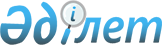 2015-2017 жылдарға арналған аудандық бюджет туралыМұнайлы аудандық мәслихатының 2014 жылғы 24 желтоқсанда № 28/294 шешімі. Маңғыстау облысы Әділет департаментінде 2015 жылғы 14 қаңтарда № 2584 болып тіркелді      РҚАО-ның ескертпесі.

      Құжаттың мәтінінде түпнұсқаның пунктуациясы мен орфографиясы сақталған.

      Қазақстан Республикасының 2008 жылғы 4 желтоқсандағы Бюджет кодексіне, Қазақстан Республикасының 2001 жылғы 23 қаңтардағы «Қазақстан Республикасындағы жергілікті мемлекеттік басқару және өзін-өзі басқару туралы» Заңына және Маңғыстау облыстық мәслихаттың «2015-2017 жылдарға арналған облыстық бюджет туралы» 2014 жылғы 11 желтоқсандағы № 21/304 (нормативтік құқықтық кесім мемлекеттік тіркеудің тізілімінде № 2567 болып тіркелген) шешіміне сәйкес, аудандық мәслихат ШЕШІМ ҚАБЫЛДАДЫ:



      1. 2015 жылға арналған аудандық бюджет 1-қосымшаға сәйкес мынадай көлемдерде бекітілсін:

      1) кірістер – 10 093 556 мың теңге, оның ішінде:

      салықтық түсімдер бойынша – 4 157 302 мың теңге;

      салықтық емес түсімдер бойынша – 27 795 мың теңге;

      негізгі капиталды сатудан түсетін түсімдер бойынша– 212 402 мың теңге;

      трансферттер түсімдері бойынша – 5 696 057 мың теңге;

      2) шығындар – 10 106 004 мың теңге;

      3) таза бюджеттік кредиттеу – 262 643 мың теңге, соның ішінде:

      бюджеттік кредиттер – 330 003 мың теңге;

      бюджеттік кредиттерді өтеу – 67 360 мың теңге;

      4) қаржы активтерімен жасалатын операциялар бойынша сальдо – 0 теңге, соның ішінде:

      қаржы активтерін сатып алу - 0 теңге;

      мемлекеттің қаржы активтерін сатудан түсетін түсімдер – 0 теңге;

      5) бюджет тапшылығы (профициті) – 275 091 мың теңге;

      6) бюджет тапшылығын қаржыландыру (профицитін пайдалану) – 275 091 мың теңге.

      Ескерту. 1-тармақ жаңа редакцияда - Маңғыстау облысы Мұнайлы аудандық мәслихатының 11.12.2015 № 39/421(01.01.2015 бастап қолданысқа енгізіледі) шешімімен.



      2. 2015 жылғы аудан бюджетінің кірістер нормативтері мынадай көлемде бекітілсін:

      1) төлем көзінен салық салынатын табыстардан ұсталатын жеке табыс салығы – 100 пайыз;



      2) төлем көзінен салық салынбайтын табыстардан ұсталатын жеке табыс салығы – 100 пайыз;



      3) төлем көзінен салық салынатын шетелдік азаматтар табыстарынан ұсталатын жеке табыс салығы – 100 пайыз;



      4) төлем көзінен салық салынбайтын шетелдік азаматтар табыстарынан ұсталатын жеке табыс салығы – 100 пайыз;

      5) әлеуметтік салық - 100 пайыз.

      Ескерту. 2-тармаққа өзгерістер енгізілді - Маңғыстау облысы Мұнайлы аудандық мәслихатының 31.03.2015 № 30/322(01.01.2015 бастап қолданысқа енгізіледі); 03.07.2015 № 33/345(01.01.2015 бастап қолданысқа енгізіледі); 28.10.2015 № 38/414(01.01.2015 бастап қолданысқа енгізіледі); 11.12.2015 № 39/421(01.01.2015 бастап қолданысқа енгізіледі) шешімдерімен.



      3. 2015 жылға арналған аудандық бюджетте облыстық бюджеттен берілген 690 317,6 мың теңге көлемінде субвенция қарастырылғаны ескерілсін.

      Ескерту. 3-тармақ жаңа редакцияда - Маңғыстау облысы Мұнайлы аудандық мәслихатының 11.12.2015 № 39/421(01.01.2015 бастап қолданысқа енгізіледі) шешімімен.



      4. 2015 жылы республикалық және облыстық бюджеттерден аудандық бюджетке ағымдағы нысаналы трансферттер, даму нысаналы трансферттері мен бюджеттік кредит бөлінгендігі ескерілсін, оның қолдану реті аудан әкімдігінің қаулысына сәйкес анықталады:

      мектепке дейінгі білім беру ұйымдарында мемлекеттік білім беру тапсырысын іске асыруға;

      үш деңгейлі жүйе бойынша біліктілігін арттырудан өткен мұғалімдерге еңбекақыны арттыру;

      жұмыспен қамту 2020 Бағдарламасы аясында еңбекақыны ішінара субсидиялау;

      жұмыспен қамту 2020 Бағдарламасы аясында Халықты жұмыспен қамту орталықтарының қызметін қамтамасыз ету;

      жұмыспен қамту 2020 Бағдарламасы аясындағы жастар практикасы;

      жұмыспен қамту жол картасы 2020 Бағдарламасы аясында мамандардың кәсіби біліктілігін арттыру;

      мемлекеттік атаулы әлеуметтік көмек;

      18 жасқа дейінгі балаларға мемлекеттік жәрдемақылар;

      мүгедектердің құқықтарын қамтамасыз ету және өмір сүру сапасын жақсарту жөніндегі іс-шаралар жоспарын іске асыру;

      Ұлы Отан соғысындағы Жеңістің жетпіс жылдығына арналған іс-шараларды өткізу;

      жергілікті бюджеттен қаржыландырылатын мемлекеттік қазыналық кәсіпорындар қызметкерлерінің, сондай-ақ мемлекеттік мекеменің мемлекеттік қызметкерлері болып табылмайтын қызметкерлерінің лауазымдық жалақыларына ерекше еңбек жағдайлары үшін ай сайынғы үстеме ақы төлеу;

      білім беру объектілерін салу және реконструкциялау;

      мемлекеттік коммуналдық тұрғын үй қорының тұрғын үйін жобалау, салу және (немесе) сатып алу;

      инженерлік коммуникациялық инфрақұрылымды жобалау, дамыту, жайластыру және (немесе) сатып алу;

      елді мекендердегі сумен жабдықтау және су бұру жүйелерін дамыту.

      Ескерту. 4-тармақ жаңа редакцияда - Маңғыстау облысы Мұнайлы аудандық мәслихатының 31.03.2015 № 30/322(01.01.2015 бастап қолданысқа енгізіледі) шешімімен.



      5. Құқық беруге:



      5.1. Өмірлік қиын жағдай туындаған кездегі әлеуметтік көмек:



      5.1.1. Табысы есептелмей өмірлік қиын жағдай туындаған кездегі әлеуметтік көмек:

      жылына бір рет:

      сұрапыл апат немесе өрттің салдарынан азаматқа (отбасыға) немесе оның мүлігіне зиян келтіру - 50 (елу) айлық есептік көрсеткіштен артық емес;

      мемлекеттік жәрдемақы немесе зейнетақы алмайтын науқастарда келесі әлеуметтік мәні бар аурулардың болуы: онкологиялық ауруларға, мамандандырылған және туберкулезге қарсы медициналық ұйымдардан шығарылған, иммун тапшылығы вирусымен жұқтырылған – 25 (жиырма бес) айлық есептік көрсеткіштен артық емес;

       

5.1.2. Өмірлік қиын жағдай туындаған кездегі табысы есептелетін әлеуметтік көмек:

      жылына бір рет:

      «Арнаулы әлеуметтік қызметтер туралы» Қазақстан Республикасының 2008 жылғы 29 желтоқсандағы Заңының 6 бабында қарастырылған негіздеме бойынша тұлғалар (отбасылар), отбасы мүшелерінің біреуінің қайтыс болуына байланысты, емделуге мұқтаж басқа да тұлғалар (отбасылар) тұрмыстық қажеттіліктерге, дәрі-дәрмектер, мектепке керек-жарақтарын алуға - 40 (қырық) айлық есептік көрсеткіштен артық емес;

      жыл сайын оқу орындарында көрсетілетін білім беру қызметінің баға мөлшері және тамақтануға және тұруға кететін шығындарды ішінара өтейтін ай сайынғы 5 (бес) айлық есептік көрсеткіш мөлшерінде әлеуметтік төлемдер:

      - мүгедек студенттер;

      - тұл жетім студенттер, балалар үйінің, балалар ауылының тәрбиеленушілері;

      - келесі отбасыдан шыққан студенттер: егер ата-анасының біреуі немесе екеуі де мүгедек болуы, жасы бойынша ата-анасының екеуі де зейнеткер болуы, ата-анасының біреуі қайтыс болуы;

      - көп балалы отбасынан шыққан студенттер, бірге тұратын төрт және одан да көп кәмелетке толмаған балалары, оның ішінде орта, техникалық және кәсіптік орта білімнен кейінгі білім беретін ұйымдарда, жоғары оқу орындарында күндізгі оқу нысанында оқитын балалары бар көп балалы отбасылар, балалары кәмелет жасқа толғаннан кейін олар оқу орнын бітіретін уақытқа дейін (бірақ әрі дегенде жиырма үш жасқа жеткенге дейін).

       

5.2.1. «Қазақстан Республикасындағы арнаулы мемлекеттік жәрдемақы туралы» 1999 жылғы 5 сәуірдегі Қазақстан Республикасының Заңына сәйкес арнаулы мемлекеттік әлеуметтік жәрдемақы алушылар: 

      22 наурыз - Наурыз мерекесіне берілетін әлеуметтік көмек:

      «Алтын алқа», «Күміс алқа» алқаларымен марапатталған көп балалы аналар, бұрынғы КСР Одағының «Ардақты Ана», «Ана даңқы» (1, 2 дәрежесі) ордендерімен марапатталған көп балалы аналарға – 2 (екі) айлық есептік көрсеткіш көлемінде;

      барлық топтағы мүгедектерге, 16 жастан 18 жасқа дейінгі барлық топтағы мүгедек балалар және 16 жасқа дейінгі мүгедек балаларға - 5 (бес) айлық есептік көрсеткіш көлемінде;

      1986 жыл 26 сәуір - Чернобыль АЭС-дағы апат күніне берілетін әлеуметтік көмек:

      Чернобыль АЭС-дағы апаттың зардаптарын жою салдарынан мүгедек болған тұлғаларға – 60 (алпыс) айлық есептік көрсеткіш көлемінде; 

      1986–1987 жылдардағы Чернобыль АЭС-дағы апаттың зардаптарын жоюға қатысушыларға - 50 (елу) айлық есептік көрсеткіш көлемінде;

      1988–1989 жылдардағы Чернобыль АЭС-дағы апаттың зардаптарын жоюға қатысушыларға - 20 (жиырма) айлық есептік көрсеткіш көлемінде;

      1 мамыр - Қазақстан халқының бірлігі мерекесіне берілетін әлеуметтік көмек:

      барлық топтағы мүгедектерге, 16 жастан 18 жасқа дейінгі барлық топтағы мүгедек балалар және 16 жасқа дейінгі мүгедек балаларға - 5 (бес) айлық есептік көрсеткіш көлемінде;

      9 мамыр - Жеңіс күнін мерекелеуге әлеуметтік көмек:

      Ұлы Отан соғысының қатысушылары мен мүгедектеріне - 100 (жүз) айлық есептік көрсеткіш көлемінде;

      жеңілдіктер мен кепілдіктер бойынша Ұлы Отан соғысының мүгедектеріне теңестірілген тұлғаларға (Чернобыль АЭС-дағы апатты жою салдарынан мүгедек болған тұлғалардан басқа) - 60 (алпыс) айлық есептік көрсеткіш көлемінде;

      жеңілдіктер мен кепілдіктер бойынша Ұлы Отан соғысының қатысушыларына теңестірілген тұлғаларға (1986–1987 жылдардағы Чернобыль АЭС-дағы апатты жоюға қатысушылардан басқа) - 50 (елу) айлық есептік көрсеткіш көлемінде;

      Ұлы Отан соғысы жылдарында тылдағы жанқиярлық еңбегі мен мінсіз әскери қызметі үшін бұрынғы КСР Одағының ордендерімен және медальдарымен марапатталған адамдарға, сондай-ақ 1941 жылғы 22 маусым - 1945 жылғы 9 мамыр аралығында кемінде алты ай жұмыс істеген (әскери қызмет өткерген) және Ұлы Отан соғысы жылдарында тылдағы жанқиярлық еңбегі мен мінсіз әскери қызметі үшін бұрынғы КСР Одағының ордендерімен және медальдарымен марапатталмаған адамдарға – 40 (қырық) айлық есептік көрсеткіш көлемінде;

      Ұлы Отан соғысы жылдарында қаза болған жауынгерлердің қайта некеге отырмаған жесірлеріне, «Қазақстан Республикасында арнаулы мемлекеттік жәрдемақылар туралы» 1999 жылғы 5 сәуірдегі Қазақстан Республикасы Заңының 4 бабының 3,4 тармақтарында көрсетілген тұлғаларға - 40 (қырық) айлық есептік көрсеткіш көлемінде;

      Ауғанстандағы немесе соғыс қимылдары жүргізілген басқа мемлекеттердегі соғыс қимылдары кезінде қаза тапқан (хабар- ошарсыз кеткен) немесе жаралану, контузия алу, мертігу, ауыру салдарынан қайтыс болған әскери қызметшілердің, арнаулы мемлекеттік органдар қызметкерлерінің отбасыларына; бейбіт уақытта әскери қызметті, арнаулы мемлекеттік органдарда қызмет атқару кезінде қаза тапқан (қайтыс болған) әскери қызметшілердің, арнаулы мемлекеттік органдар қызметкерлерінің отбасыларына, қызметтік міндеттерін атқару кезінде қаза тапқан ішкі істер органдары қызметкерлерінің отбасыларына; Чернобыль АЭС-дағы апаттың және азаматтық немесе әскери мақсаттағы объектілердегі басқа да радиациялық апаттар мен авариялардың салдарын жою кезінде қаза тапқандардың отбасыларына; сәуле аурулары салдарынан қайтыс болғандардың немесе қайтыс болған мүгедектердің, сондай-ақ қайтыс болуы Чернобыль АЭС-дағы апаттың және азаматтық немесе әскери мақсаттағы объектілердегі басқа да радиациялық апаттар мен авариялардың және ядролық сынақтардың әсеріне белгіленген тәртіппен байланысты болған азаматтардың отбасыларына - 40 (қырық) айлық есептік көрсеткіш көлемінде;

      қайтыс болған соғыс мүгедектерінің және оларға теңестірілген мүгедектердің әйелдеріне (ерлеріне), сондай-ақ қайтыс болған соғысқа қатысушылардың, партизандардың, астыртын күрес жүргізушілердің, «Ленинградты қорғағаны үшін» медалімен немесе «Қоршаудағы Ленинград тұрғыны» белгісімен марапатталған азаматтардың, жалпы сырқаттанудың, еңбек ету кезінде мертігудің және басқа да себептердің (құқыққа қайшы қоспағанда) салдарынан мүгедек деп танылғандардың екінші рет некеге отырмаған әйелдеріне (ерлеріне) - 40 (қырық) айлық есептік көрсеткіш көлемінде;

      Семей ядролық сынақ полигонындағы ядролық сынақтар салдарынан зардап шеккен азаматтарға - 20 000 теңге көлемінде;

      1 маусым – Балаларды қорғау күніне әлеуметтік көмек:

      16 жастан 18 жасқа дейінгі барлық топтың мүгедек балалары және 16 жасқа дейінгі мүгедек балаларға - 5 (бес) айлық есептік көрсеткіш көлемінде;

      30 тамыз - Қазақстан Республикасының Конституция күніне әлеуметтік көмек:

      асыраушысынан айырылуы бойынша мемлекеттік әлеуметтік жәрдемақы (балаларға) алушыларға – 8 (сегіз) айлық есептік көрсеткіш көлемінде;

      Қазақстан Республикасы алдында сіңірген ерекше еңбегі үшін зейнетақы тағайындалған тұлғаларға - 60 (алпыс) айлық есептік көрсеткіш көлемінде;

      барлық топтағы мүгедектерге, 16 жастан 18 жасқа дейінгі барлық топтағы мүгедек балаларға және 16 жасқа дейінгі мүгедек балаларға - 5 (бес) айлық есептік көрсеткіш көлемінде;

      6 қазан - Қазақстан Республикасының мүгедектер күніне әлеуметтік көмек:

      барлық топтағы мүгедектерге, 16 жастан 18 жасқа дейінгі барлық топтағы мүгедек балалар және 16 жасқа дейінгі мүгедек балаларға - 5 (бес) айлық есептік көрсеткіш көлемінде;

      16 желтоқсан – Тәуелсіздік күніне әлеуметтік көмек:

      барлық топтағы мүгедектерге, 16 жастан 18 жасқа дейінгі барлық топтағы мүгедек балалар және 16 жасқа дейінгі мүгедек балаларға - 5 (бес) айлық есептік көрсеткіш көлемінде.



      5.2. Атаулы күндер мен мерекелік күндерге берілетін біржолғы әлеуметтік көмек:



      5.2.1. Қазақстан Республикасында арнаулы мемлекеттік жәрдемақылар туралы» 1999 жылғы 5 сәуірдегі Қазақстан Республикасының Заңына сәйкес арнаулы мемлекеттік әлеуметтік жәрдемақы алушылар:

      22 наурыз - Наурыз мерекесіне берілетін әлеуметтік көмек:

      «Алтын алқа», «Күміс алқа» алқаларымен марапатталған көп балалы аналар, бұрынғы КСР Одағының «Батыр ана», «Аналық даңқ» (1,2,3 дәрежесі) ордендерімен, «Аналық медалі» (2 дәрежесі) медалімен марапатталған көп балалы аналарға – 2 (екі) айлық есептік көрсеткіш көлемінде;

      барлық топтағы мүгедектер, 16 жастан 18 жасқа дейінгі барлық топтағы мүгедек балаларға және 16 жасқа дейінгі мүгедек балаларға - 5 (бес) айлық есептік көрсеткіш көлемінде;

      1986 жыл 26 сәуір - Чернобыльдағы АЭС апат күніне берілетін әлеуметтік көмек:

      Чернобыль АЭС-дағы апаттың зардабын жою салдарынан мүгедек болған тұлғаларға – 60 000 теңге көлемінде; 

      1986–1987 жылдардағы Чернобыльдағы АЭС апатты жоюға қатысушыларға - 50 000 теңге көлемінде;

      1988–1989 жылдардағы Чернобыльдағы АЭС апатты жоюға қатысушыларға - 20 000 теңге көлемінде;

      9 мамыр - Жеңіс күнін мерекелеуге әлеуметтік көмек:

      Ұлы Отан соғысының қатысушылары мен мүгедектеріне - 100 000 теңге көлемінде;

      жеңілдіктер мен кепілдіктер бойынша Ұлы Отан соғысының мүгедектеріне теңестірілген тұлғаларға (Чернобыльдағы АЭС апатты жоюға қатысушы мүгедектерден басқа) - 60 000 теңге көлемінде;

      жеңілдіктер мен кепілдіктер бойынша Ұлы Отан соғысының қатысушыларына теңестірілген тұлғаларға (1986–1987 жылдардағы Чернобыльдағы АЭС апатты жоюға қатысушылардан басқа) - 50 000 теңге көлемінде;

      Ұлы Отан соғыс жылдарында тылдағы жанқиярлық еңбегі мен мінсіз әскери қызметі үшін бұрынғы КСР Одағының ордендерімен және медальдарымен марапатталған адамдар, сондай-ақ 1941 жылғы 22 маусымнан 1945 жылғы 9 мамыр аралығында кемінде алты ай жұмыс істеген (әскери қызмет өткерген) және Ұлы Отан соғысы жылдарында тылдағы жанқиярлық еңбегі мен мінсіз әскери қызметі үшін бұрынғы КСР Одағының ордендерімен және медальдарымен марапатталмаған адамдарға - 10 000 теңге көлемінде;

      Ұлы Отан соғысы жылдарында қаза болған жауынгерлердің қайта некеге отырмаған жесірлері, «Қазақстан Республикасында арнаулы мемлекеттік жәрдемақылар туралы» 1999 жылғы 5 сәуірдегі Қазақстан Республикасы Заңының 4 бабының 3 және 4 тармағында көрсетілген тұлғаларға - 40 000 теңге көлемінде;

      Ауғанстандағы немесе соғыс қимылдары жүргізілген басқа мемлекеттердегі соғыс қимылдары кезінде қаза тапқан (хабар- ошарсыз кеткен) немесе жаралану, контузия алу, мертігу, ауру салдарынан қайтыс болған әскери қызметшілердің, арнаулы мемлекеттік органдар қызметкерлерінің отбасылары; бейбіт уақытта әскери қызмет, арнаулы мемлекеттік органдарда қызмет атқару кезінде қаза тапқан (қайтыс болған) әскери қызметшілердің, арнаулы мемлекеттік органдар қызметкерлерінің отбасылары, қызметтік міндеттерін атқару кезінде қаза тапқан ішкі істер органдары қызметкерлерінің отбасылары; Чернобыль АЭС-дағы апаттық және азаматтық немесе әскери мақсаттағы объектілердегі басқа да радиациялық апаттар мен авариялардың салдарын жою кезінде қаза тапқандардың отбасылары; сәуле аурулары салдарынан қайтыс болғандардың немесе қайтыс болған мүгедектердің, сондай-ақ қайтыс болуы Чернобыль АЭС-дағы апаттық және азаматтық немесе әскери мақсаттағы объектілердегі басқа да радиациялық апаттар мен авариялардың және ядролық сынақтардың әсеріне белгіленген тәртіппен байланысты болған азаматтардың отбасыларына - 10 000 теңге көлемінде;

      қайтыс болған соғыс мүгедектерінің және оларға теңестірілген мүгедектердің әйелі (ері), сондай-ақ қайтыс болған соғысқа қатысушылардың, партизандардың, астыртын әрекет жасаушылардың, «Ленинградты қорғағаны үшін» медалімен немесе «Қоршаудағы Ленинградтың тұрғынына» белгісімен марапатталған азаматтардың, жалпы сырқаттанудың, еңбекте мертігудің және басқа да себептердің (құқыққа қарсыларын қоспағанда) салдарынан мүгедек деп танылғандардың екінші рет некеге отырмаған әйеліне (еріне) - 10 000 теңге көлемінде;

      Семей ядролық сынақ полигонындағы ядролық сынақтар салдарынан зардап шеккен азаматтарға - 20 000 теңге көлемінде;

      30 тамыз - Қазақстан Республикасының Конституция күніне әлеуметтік көмек:

      асыраушысынан айырылуы бойынша мемлекеттік әлеуметтік жәрдемақы (балаларға) алушыларға – 8 (сегіз) айлық есептік көрсеткіш көлемінде;

      Қазақстан Республикасы алдында сіңірген ерекше еңбегі үшін зейнетақы тағайындалған тұлғаларға - 60 (алпыс) айлық есептік көрсеткіш көлемінде;

      барлық топтағы мүгедектер, 16 жастан 18 жасқа дейінгі барлық топтағы мүгедек балаларға, 16 жасқа дейінгі мүгедек балаларға - 5 (бес) айлық есептік көрсеткіш көлемінде;

      6 қазан - Қазақстан Республикасында мүгедектер күніне әлеуметтік көмек:

      барлық топтың мүгедектері, 16 жастан 18 жасқа дейінгі мүгедектері мен мүгедек балаларға, 16 жасқа дейінгі мүгедек балаларға - 2 (екі) айлық есептік көрсеткіш көлемінде;

      1 мамыр - Қазақстан халқының бірлігі мерекесіне берілетін әлеуметтік көмек:

      барлық топтағы мүгедектер, 16 жастан 18 жасқа дейінгі барлық топтағы мүгедек балаларға, 16 жасқа дейінгі мүгедек балаларға - 5 (бес) айлық есептік көрсеткіш көлемінде;

      1 маусым – балаларды қорғау күніне әлеуметтік көмек:

      16 жастан 18 жасқа дейінгі барлық топтың мүгедек балаларына, 16 жасқа дейінгі мүгедек балаларға - 5 бес) айлық есептік көрсеткіш көлемінде;

      16 желтоқсан – Тәуелсіздік күніне әлеуметтік көмек:

      барлық топтағы мүгедектер, 16 жастан 18 жасқа дейінгі барлық топтағы мүгедек балаларға, 16 жасқа дейінгі мүгедек балаларға - 5 (бес) айлық есептік көрсеткіш көлемінде.



      5.2.2. «Қазақстан Республикасында арнаулы мемлекеттік жәрдемақылар туралы» 1999 жылғы 5 сәуірдегі Қазақстан Республикасының Заңына сәйкес арнаулы мемлекеттік жәрдемақы алмайтын тұлғалар санаты 

      1 қазан - Халықаралық қарттар күні мерекесі құрметіне берілетін әлеуметтік көмек:

      Жасы бойынша мемлекеттік әлеуметтік жәрдемақы алушылар және 70 жастан асқан зейнеткерлерге - 2 (екі) айлық есептік көрсеткіш көлемінде;

      30 тамыз - Қазақстан Республикасының Конституция күні мерекесі құрметіне берілетін әлеуметтік көмек:

      1991 жылға дейін Маңғыстау облысы алдында сіңірген ерекше еңбегі үшін дербес зейнетақы тағайындалған тұлғаларға – 36 (отыз алты) айлық есептік көрсеткіш көлемінде.



      5.3. Ауылдық елді мекендерде тұратын және жұмыс істейтін денсаулық сақтау, әлеуметтік қамсыздандыру, білім беру, мәдениет, спорт және ветеринария мамандарына отын сатып алуға бюджет қаражаты есебінен 12 100 теңге көлемінде әлеуметтік көмек.



      5.4. Ауылдық жерде жұмыс істейтін денсаулық сақтау, әлеуметтік қамсыздандыру, білім беру, мәдениет, спорт және ветеринария саласының азаматтық қызметкерлеріне, егер Қазақстан Республикасының заңдарында өзгеше белгіленбесе, бюджет қаражаты есебінен қызметтің, осы түрлерімен қалалық жағдайда айналысатын азаматтық қызметшілердің жалақыларымен және ставкаларымен салыстырғанда кемінде жиырма бес процентке жоғары лауазымдық жалақылар мен тарифтік ставкалар белгіленсін.

      Ескерту. 5-тармаққа өзгерістер енгізілді - Маңғыстау облысы Мұнайлы аудандық мәслихатының 31.03.2015 № 30/322(01.01.2015 бастап қолданысқа енгізіледі) шешімімен.



      6. Алынып тасталды - Маңғыстау облысы Мұнайлы аудандық мәслихатының 28.10.2015 № 38/414(01.01.2015 бастап қолданысқа енгізіледі) шешімімен.



      7. 4-қосымшаға сәйкес бюджеттік инвестициялық жобаларды (бағдарламаларды) іске асыруға бағытталған 2015 жылға арналған аудандық бюджеттің бюджеттік даму бағдарламаларының тізбесі бекітілсін.



      8. 5-қосымшаға сәйкес аудандық бюджетті атқару барысында секвестрге жатпайтын 2015 жылға арналған бюджеттік бағдарламалар тізбесі бекітілсін.



      9. 6-қосымшаға сәйкес 2015 жылға арналған әрбір ауылдың, ауылдық округтің бюджеттік бағдарламаларының тізбесі бекітілсін.

      10. Осы шешімнің орындалуын бақылау аудандық бюджет комиссиясына жүктелсін (комиссия төрағасы Қ. Оңдабаев). 

      11. Маңғыстау облысының Әділет департаментінде мемлекеттік тіркеуден өткен соң осы шешімді аудан әкімдігінің ресми сайтында және «Әділет» ақпараттық-құқықтық жүйесінде ресми жариялауды қамтамасыз етсін (Б. Назар).

      12. Осы шешім 2015 жылдың 1 қаңтарынан бастап қолданысқа енгізіледі.

 

       Сессия төрағасы                         Б.Курбанов

 

      Аудандық мәслихат хатшысы               Б.Назар

       «КЕЛІСІЛДІ»

      «Мұнайлы аудандық экономика

      және қаржы бөлімі»

      мемлекеттік мекемесінің басшысы

      Ш. Сұңғат

      24 желтоқсан 2014 жыл

 

Мұнайлы аудандық мәслихатының

Мұнайлы аудандық мәслихатының

2014 жылғы 24 желтоқсандағы

№ 28/294 шешіміне 1 қосымша 2015 жылға арналған аудандық бюджет      Ескерту. 1 - қосымша жаңа редакцияда - Маңғыстау облысы Мұнайлы аудандық мәслихатының 11.12.2015 № 39/421(01.01.2015 бастап қолданысқа енгізіледі) шешімімен.

Мұнайлы аудандық мәслихатының

2014 жылғы 24 желтоқсандағы

№ 28/294 шешіміне 2 қосымша 2016 жылға арналған аудандық бюджет      Ескерту. 2 - қосымша жаңа редакцияда - Маңғыстау облысы Мұнайлы аудандық мәслихатының 12.10.2015 № 37/401(01.01.2015 бастап қолданысқа енгізіледі) шешімімен.

Мұнайлы аудандық мәслихатының

2014 жылғы 24 желтоқсандағы

№ 28/294 шешіміне 3 қосымша 2017 жылға арналған аудандық бюджет      Ескерту. 3 - қосымша жаңа редакцияда - Маңғыстау облысы Мұнайлы аудандық мәслихатының 12.10.2015 № 37/401(01.01.2015 бастап қолданысқа енгізіледі) шешімімен.

Мұнайлы аудандық мәслихатының

2014 жылғы 24 желтоқсандағы

№ 28/294 шешіміне 4 қосымша Бюджеттік инвестициялық жобаларды (бағдарламаларды) іске асыруға бағытталған 2015 жылға арналған аудандық бюджеттің бюджеттік даму бағдарламасының тізбесі      Ескерту. 4 - қосымша жаңа редакцияда - Маңғыстау облысы Мұнайлы аудандық мәслихатының 03.07.2015 № 33/345(01.01.2015 бастап қолданысқа енгізіледі) шешімімен.

Мұнайлы аудандық мәслихатының

2014 жылғы 24 желтоқсандағы

№ 28/294 шешіміне 5 қосымша 2015 жылға арналған аудандық бюджетті атқару процессінде секвестрлеуге жатпайтын бюджеттік бағдарламалар тізбесі

Мұнайлы аудандық мәслихатының

2014 жылғы 24 желтоқсандағы

№ 28/294 шешіміне 6 қосымша 2015 жылға арналған әрбір ауылдың (селоның), ауылдық (селолық) округтің бюджеттік бағдарламаларының тізбесі      Ескерту. 6 - қосымша жаңа редакцияда - Маңғыстау облысы Мұнайлы аудандық мәслихатының 28.10.2015 № 38/414(01.01.2015 бастап қолданысқа енгізіледі) шешімімен.
					© 2012. Қазақстан Республикасы Әділет министрлігінің «Қазақстан Республикасының Заңнама және құқықтық ақпарат институты» ШЖҚ РМК
				Сан
Сын
Ішкі сын
Атауы
Сомасы, мың тенге
11111222331. К І Р І С Т Е Р1. К І Р І С Т Е Р10 093 55610 093 5561Салықтық түсімдерСалықтық түсімдер4 157 3024 157 3020101Табыс салығыТабыс салығы1 327 4781 327 478222Жеке табыс салығыЖеке табыс салығы1 327 4781 327 4780303Әлеуметтік салықӘлеуметтік салық1 044 7581 044 758111Әлеуметтік салықӘлеуметтік салық1 044 7581 044 7580404Меншікке салынатын салықтарМеншікке салынатын салықтар1 698 0921 698 092111Мүлікке салынатын салықтарМүлікке салынатын салықтар1 627 6841 627 684333Жер салығыЖер салығы16 86216 862444Көлік құралдарына салынатын салықКөлік құралдарына салынатын салық53 30053 300555Бірыңғай жер салығыБірыңғай жер салығы2462460505Тауарларға, жұмыстарға және қызметтерге салынатын iшкi салықтарТауарларға, жұмыстарға және қызметтерге салынатын iшкi салықтар69 05969 059222АкциздерАкциздер7 5317 531333Табиғи және басқа да ресурстарды пайдаланғаны үшiн түсетiн түсiмдерТабиғи және басқа да ресурстарды пайдаланғаны үшiн түсетiн түсiмдер25 00025 000444Кәсіпкерлік және кәсіби қызметті жүргізгені үшін алынатын алымдарКәсіпкерлік және кәсіби қызметті жүргізгені үшін алынатын алымдар36 52836 5280707Басқа да салықтарБасқа да салықтар6565111Басқа да салықтарБасқа да салықтар65650808Заңдық маңызы бар әрекеттерді жасағаны және (немесе) оған уәкілеттігі бар мемлекеттік органдар немесе лауазымды адамдар құжаттар бергені үшін алынатын міндетті төлемдерЗаңдық маңызы бар әрекеттерді жасағаны және (немесе) оған уәкілеттігі бар мемлекеттік органдар немесе лауазымды адамдар құжаттар бергені үшін алынатын міндетті төлемдер17 85017 850111Мемлекеттік бажМемлекеттік баж17 85017 8502Салықтық емес түсiмдерСалықтық емес түсiмдер27 79527 7950101Мемлекеттік меншіктен түсетін кірістерМемлекеттік меншіктен түсетін кірістер19 53819 538111Мемлекеттік кәсіпорындардың таза кірісі бөлігінің түсімдеріМемлекеттік кәсіпорындардың таза кірісі бөлігінің түсімдері4 4624 462555Мемлекет меншігіндегі мүлікті жалға беруден түсетін кірістерМемлекет меншігіндегі мүлікті жалға беруден түсетін кірістер14 98514 985777Мамандандырылған ұйымдарға жергілікті бюджеттен берілген бюджеттік кредиттер бойынша сыйақыларМамандандырылған ұйымдарға жергілікті бюджеттен берілген бюджеттік кредиттер бойынша сыйақылар91910404Мемлекеттік бюджеттен қаржыландырылатын, сондай-ақ Қазақстан Республикасы Ұлттық Банкінің бюджетінен (шығыстар сметасынан) ұсталатын және қаржыландырылатын мемлекеттік мекемелер салатын айыппұлдар, өсімпұлдар, санкциялар, өндіріп алуларМемлекеттік бюджеттен қаржыландырылатын, сондай-ақ Қазақстан Республикасы Ұлттық Банкінің бюджетінен (шығыстар сметасынан) ұсталатын және қаржыландырылатын мемлекеттік мекемелер салатын айыппұлдар, өсімпұлдар, санкциялар, өндіріп алулар1 3401 340111Мұнай секторы ұйымдарынан түсетін түсімдерді қоспағанда, мемлекеттік бюджеттен қаржыландырылатын, сондай-ақ Қазақстан Республикасы Ұлттық Банкінің бюджетінен (шығыстар сметасынан) ұсталатын және қаржыландырылатын мемлекеттік мекемелер салатын айыппұлдар, өсімпұлдар, санкциялар, өндіріп алуларМұнай секторы ұйымдарынан түсетін түсімдерді қоспағанда, мемлекеттік бюджеттен қаржыландырылатын, сондай-ақ Қазақстан Республикасы Ұлттық Банкінің бюджетінен (шығыстар сметасынан) ұсталатын және қаржыландырылатын мемлекеттік мекемелер салатын айыппұлдар, өсімпұлдар, санкциялар, өндіріп алулар1 3401 3400606Басқа да салықтық емес түсімдерБасқа да салықтық емес түсімдер6 9176 917111Басқа да салықтық емес түсімдерБасқа да салықтық емес түсімдер6 9176 9173Негізгі капиталды сатудан түсетін түсімдерНегізгі капиталды сатудан түсетін түсімдер212 402212 4020101Мемлекеттік мекемелерге бекітілген мемлекеттік мүлікті сатуМемлекеттік мекемелерге бекітілген мемлекеттік мүлікті сату1 0011 001111Мемлекеттік мекемелерге бекітілген мемлекеттік мүлікті сатуМемлекеттік мекемелерге бекітілген мемлекеттік мүлікті сату1 0011 0010303Жерді және материалдық емес активтерді сату Жерді және материалдық емес активтерді сату 211 401211 401111Жерді сату Жерді сату 191 672191 672222Материалдық емес активтерді сату Материалдық емес активтерді сату 19 72919 7294Трансферттердің түсімдеріТрансферттердің түсімдері5 696 0575 696 0570202Мемлекеттік басқарудың жоғары тұрған органдарынан түсетін трансферттерМемлекеттік басқарудың жоғары тұрған органдарынан түсетін трансферттер5 696 0575 696 057222Облыстық бюджеттен түсетін трансферттерОблыстық бюджеттен түсетін трансферттер5 696 0575 696 057Фтоп
Әкімші
Бағ
Атауы
Сомасы, мың тенге
11111112232. ШЫҒЫСТАР2. ШЫҒЫСТАР10 106 0040101Жалпы сипаттағы мемлекеттік қызметтерЖалпы сипаттағы мемлекеттік қызметтер343 587112112Аудан (облыстық маңызы бар қала) мәслихатының аппаратыАудан (облыстық маңызы бар қала) мәслихатының аппараты16 398001001001Аудан (облыстық маңызы бар қала) мәслихатының қызметін қамтамасыз ету жөніндегі қызметтерАудан (облыстық маңызы бар қала) мәслихатының қызметін қамтамасыз ету жөніндегі қызметтер15 561003003003Мемлекеттік органның күрделі шығыстарыМемлекеттік органның күрделі шығыстары837122122Аудан (облыстық маңызы бар қала) әкімінің аппаратыАудан (облыстық маңызы бар қала) әкімінің аппараты105 778001001001Аудан (облыстық маңызы бар қала) әкімінің қызметін қамтамасыз ету жөніндегі қызметтерАудан (облыстық маңызы бар қала) әкімінің қызметін қамтамасыз ету жөніндегі қызметтер101 781003003003Мемлекеттік органның күрделі шығыстарыМемлекеттік органның күрделі шығыстары1 607009009009Ведомстволық бағыныстағы мемлекеттік мекемелерінің және ұйымдарының күрделі шығыстарыВедомстволық бағыныстағы мемлекеттік мекемелерінің және ұйымдарының күрделі шығыстары2 390Маңғыстау ауылы әкімінің аппаратыМаңғыстау ауылы әкімінің аппараты123123Қаладағы аудан, аудандық маңызы бар қала, кент, ауыл, ауылдық округ әкімінің аппаратыҚаладағы аудан, аудандық маңызы бар қала, кент, ауыл, ауылдық округ әкімінің аппараты41 708001001001Қаладағы аудан, аудандық маңызы бар қала, кент, ауыл, ауылдық округ әкімінің қызметін қамтамасыз ету жөніндегі қызметтерҚаладағы аудан, аудандық маңызы бар қала, кент, ауыл, ауылдық округ әкімінің қызметін қамтамасыз ету жөніндегі қызметтер32 528022022022Мемлекеттік органның күрделі шығыстарыМемлекеттік органның күрделі шығыстары250032032032Ведомстволық бағыныстағы мемлекеттік мекемелерінің және ұйымдарының күрделі шығыстарыВедомстволық бағыныстағы мемлекеттік мекемелерінің және ұйымдарының күрделі шығыстары8 930Баянды ауылы әкімінің аппаратыБаянды ауылы әкімінің аппараты123123Қаладағы аудан, аудандық маңызы бар қала, кент, ауыл, ауылдық округ әкімінің аппаратыҚаладағы аудан, аудандық маңызы бар қала, кент, ауыл, ауылдық округ әкімінің аппараты16 332001001001Қаладағы аудан, аудандық маңызы бар қала, кент, ауыл, ауылдық округ әкімінің қызметін қамтамасыз ету жөніндегі қызметтерҚаладағы аудан, аудандық маңызы бар қала, кент, ауыл, ауылдық округ әкімінің қызметін қамтамасыз ету жөніндегі қызметтер16 059022022022Мемлекеттік органның күрделі шығыстарыМемлекеттік органның күрделі шығыстары273Қызылтөбе ауылдық округі әкімінің аппаратыҚызылтөбе ауылдық округі әкімінің аппараты123123Қаладағы аудан, аудандық маңызы бар қала, кент, ауыл, ауылдық округ әкімінің аппаратыҚаладағы аудан, аудандық маңызы бар қала, кент, ауыл, ауылдық округ әкімінің аппараты22 750001001001Қаладағы аудан, аудандық маңызы бар қала, кент, ауыл, ауылдық округ әкімінің қызметін қамтамасыз ету жөніндегі қызметтерҚаладағы аудан, аудандық маңызы бар қала, кент, ауыл, ауылдық округ әкімінің қызметін қамтамасыз ету жөніндегі қызметтер22 750Атамекен ауылдық округі әкімінің аппаратыАтамекен ауылдық округі әкімінің аппараты123123Қаладағы аудан, аудандық маңызы бар қала, кент, ауыл, ауылдық округ әкімінің аппаратыҚаладағы аудан, аудандық маңызы бар қала, кент, ауыл, ауылдық округ әкімінің аппараты20 852001001001Қаладағы аудан, аудандық маңызы бар қала, кент, ауыл, ауылдық округ әкімінің қызметін қамтамасыз ету жөніндегі қызметтерҚаладағы аудан, аудандық маңызы бар қала, кент, ауыл, ауылдық округ әкімінің қызметін қамтамасыз ету жөніндегі қызметтер20 752022022022Мемлекеттік органның күрделі шығыстарыМемлекеттік органның күрделі шығыстары100Басқұдық ауылдық округі әкімінің аппаратыБасқұдық ауылдық округі әкімінің аппараты123123Қаладағы аудан, аудандық маңызы бар қала, кент, ауыл, ауылдық округ әкімінің аппаратыҚаладағы аудан, аудандық маңызы бар қала, кент, ауыл, ауылдық округ әкімінің аппараты24 240001001001Қаладағы аудан, аудандық маңызы бар қала, кент, ауыл, ауылдық округ әкімінің қызметін қамтамасыз ету жөніндегі қызметтерҚаладағы аудан, аудандық маңызы бар қала, кент, ауыл, ауылдық округ әкімінің қызметін қамтамасыз ету жөніндегі қызметтер23 850022022022Мемлекеттік органның күрделі шығыстарыМемлекеттік органның күрделі шығыстары100032032032Ведомстволық бағыныстағы мемлекеттік мекемелерінің және ұйымдарының күрделі шығыстарыВедомстволық бағыныстағы мемлекеттік мекемелерінің және ұйымдарының күрделі шығыстары290Дәулет ауылдық округі әкімінің аппаратыДәулет ауылдық округі әкімінің аппараты123123Қаладағы аудан, аудандық маңызы бар қала, кент, ауыл, ауылдық округ әкімінің аппаратыҚаладағы аудан, аудандық маңызы бар қала, кент, ауыл, ауылдық округ әкімінің аппараты27 151001001001Қаладағы аудан, аудандық маңызы бар қала, кент, ауыл, ауылдық округ әкімінің қызметін қамтамасыз ету жөніндегі қызметтерҚаладағы аудан, аудандық маңызы бар қала, кент, ауыл, ауылдық округ әкімінің қызметін қамтамасыз ету жөніндегі қызметтер16 989022022022Мемлекеттік органның күрделі шығыстарыМемлекеттік органның күрделі шығыстары1 232032032032Ведомстволық бағыныстағы мемлекеттік мекемелерінің және ұйымдарының күрделі шығыстарыВедомстволық бағыныстағы мемлекеттік мекемелерінің және ұйымдарының күрделі шығыстары8 930Батыр ауылдық округі әкімінің аппаратыБатыр ауылдық округі әкімінің аппараты123123Қаладағы аудан, аудандық маңызы бар қала, кент, ауыл, ауылдық округ әкімінің аппаратыҚаладағы аудан, аудандық маңызы бар қала, кент, ауыл, ауылдық округ әкімінің аппараты16 082001001001Қаладағы аудан, аудандық маңызы бар қала, кент, ауыл, ауылдық округ әкімінің қызметін қамтамасыз ету жөніндегі қызметтерҚаладағы аудан, аудандық маңызы бар қала, кент, ауыл, ауылдық округ әкімінің қызметін қамтамасыз ету жөніндегі қызметтер15 964022022022Мемлекеттік органның күрделі шығыстарыМемлекеттік органның күрделі шығыстары118459459Ауданның (облыстық маңызы бар қаланың) экономика және қаржы бөліміАуданның (облыстық маңызы бар қаланың) экономика және қаржы бөлімі25 924001001001Ауданның (облыстық маңызы бар қаланың) экономикалық саясатын қалыптастыру мен дамыту, мемлекеттік жоспарлау, бюджеттік атқару және коммуналдық меншігін басқару саласындағы мемлекеттік саясатты іске асыру жөніндегі қызметтерАуданның (облыстық маңызы бар қаланың) экономикалық саясатын қалыптастыру мен дамыту, мемлекеттік жоспарлау, бюджеттік атқару және коммуналдық меншігін басқару саласындағы мемлекеттік саясатты іске асыру жөніндегі қызметтер20 613003003003Салық салу мақсатында мүлікті бағалауды жүргізуСалық салу мақсатында мүлікті бағалауды жүргізу1 451010010010Жекешелендіру, коммуналдық меншікті басқару, жекешелендіруден кейінгі қызмет және осыған байланысты дауларды реттеу Жекешелендіру, коммуналдық меншікті басқару, жекешелендіруден кейінгі қызмет және осыған байланысты дауларды реттеу 3 023015015015Мемлекеттік органның күрделі шығыстарыМемлекеттік органның күрделі шығыстары837458458Ауданның (облыстық маңызы бар қаланың) тұрғын үй-коммуналдық шаруашылығы, жолаушылар көлігі және автомобиль жолдары бөліміАуданның (облыстық маңызы бар қаланың) тұрғын үй-коммуналдық шаруашылығы, жолаушылар көлігі және автомобиль жолдары бөлімі26 143001001001Жергілікті деңгейде тұрғын үй-коммуналдық шаруашылығы, жолаушылар көлігі және автомобиль жолдары саласындағы мемлекеттік саясатты іске асыру жөніндегі қызметтер Жергілікті деңгейде тұрғын үй-коммуналдық шаруашылығы, жолаушылар көлігі және автомобиль жолдары саласындағы мемлекеттік саясатты іске асыру жөніндегі қызметтер 18 920013013013Мемлекеттік органның күрделі шығыстарыМемлекеттік органның күрделі шығыстары200067067067Ведомстволық бағыныстағы мемлекеттік мекемелерінің және ұйымдарының күрделі шығыстарыВедомстволық бағыныстағы мемлекеттік мекемелерінің және ұйымдарының күрделі шығыстары7 023467467Ауданның (облыстық маңызы бар қаланың) құрылыс бөліміАуданның (облыстық маңызы бар қаланың) құрылыс бөлімі229040040040Мемлекеттік органдардың объектілерін дамытуМемлекеттік органдардың объектілерін дамыту2290202ҚорғанысҚорғаныс10 133122122Аудан (облыстық маңызы бар қала) әкімінің аппаратыАудан (облыстық маңызы бар қала) әкімінің аппараты10 133005005005Жалпыға бiрдей әскери мiндеттi атқару шеңберiндегі iс-шараларЖалпыға бiрдей әскери мiндеттi атқару шеңберiндегі iс-шаралар10 1330303Қоғамдық тәртіп, қауіпсіздік, құқықтық, сот, қылмыстық-атқару қызметіҚоғамдық тәртіп, қауіпсіздік, құқықтық, сот, қылмыстық-атқару қызметі12 882458458Ауданның (облыстық маңызы бар қаланың) тұрғын үй-коммуналдық шаруашылығы, жолаушылар көлігі және автомобиль жолдары бөліміАуданның (облыстық маңызы бар қаланың) тұрғын үй-коммуналдық шаруашылығы, жолаушылар көлігі және автомобиль жолдары бөлімі5 496021021021Елдi мекендерде жол қозғалысы қауiпсiздiгін қамтамасыз етуЕлдi мекендерде жол қозғалысы қауiпсiздiгін қамтамасыз ету5 496499499Ауданның (облыстық маңызы бар қаланың) азаматтық хал актілерін тіркеу бөлімі Ауданның (облыстық маңызы бар қаланың) азаматтық хал актілерін тіркеу бөлімі 7 386001001001Жергілікті деңгейде азаматтық хал актілерін тіркеу саласындағы мемлекеттік саясатты іске асыру жөніндегі қызметтерЖергілікті деңгейде азаматтық хал актілерін тіркеу саласындағы мемлекеттік саясатты іске асыру жөніндегі қызметтер3 936003003003Мемлекеттік органның күрделі шығыстарыМемлекеттік органның күрделі шығыстары3 4500404Білім беруБілім беру6 163 852Маңғыстау ауылы әкімінің аппаратыМаңғыстау ауылы әкімінің аппараты123123Қаладағы аудан, аудандық маңызы бар қала, кент, ауыл, ауылдық округ әкімінің аппаратыҚаладағы аудан, аудандық маңызы бар қала, кент, ауыл, ауылдық округ әкімінің аппараты274 622004004004Мектепке дейінгі тәрбие мен оқыту ұйымдарының қызметін қамтамасыз етуМектепке дейінгі тәрбие мен оқыту ұйымдарының қызметін қамтамасыз ету28 291041041041Мектепке дейінгі білім беру ұйымдарында мемлекеттік білім беру тапсырысын іске асыруғаМектепке дейінгі білім беру ұйымдарында мемлекеттік білім беру тапсырысын іске асыруға246 331Баянды ауылы әкімінің аппаратыБаянды ауылы әкімінің аппараты123123Қаладағы аудан, аудандық маңызы бар қала, кент, ауыл, ауылдық округ әкімінің аппаратыҚаладағы аудан, аудандық маңызы бар қала, кент, ауыл, ауылдық округ әкімінің аппараты90 928041041041Мектепке дейінгі білім беру ұйымдарында мемлекеттік білім беру тапсырысын іске асыруғаМектепке дейінгі білім беру ұйымдарында мемлекеттік білім беру тапсырысын іске асыруға90 928Қызылтөбе ауылдық округі әкімінің аппаратыҚызылтөбе ауылдық округі әкімінің аппараты123123Қаладағы аудан, аудандық маңызы бар қала, кент, ауыл, ауылдық округ әкімінің аппаратыҚаладағы аудан, аудандық маңызы бар қала, кент, ауыл, ауылдық округ әкімінің аппараты134 512005005005Ауылдық жерлерде балаларды мектепке дейін тегін алып баруды және кері алып келуді ұйымдастыруАуылдық жерлерде балаларды мектепке дейін тегін алып баруды және кері алып келуді ұйымдастыру12 450041041041Мектепке дейінгі білім беру ұйымдарында мемлекеттік білім беру тапсырысын іске асыруғаМектепке дейінгі білім беру ұйымдарында мемлекеттік білім беру тапсырысын іске асыруға122 062Атамекен ауылдық округі әкімінің аппаратыАтамекен ауылдық округі әкімінің аппараты123123Қаладағы аудан, аудандық маңызы бар қала, кент, ауыл, ауылдық округ әкімінің аппаратыҚаладағы аудан, аудандық маңызы бар қала, кент, ауыл, ауылдық округ әкімінің аппараты184 004005005005Ауылдық жерлерде балаларды мектепке дейін тегін алып баруды және кері алып келуді ұйымдастыруАуылдық жерлерде балаларды мектепке дейін тегін алып баруды және кері алып келуді ұйымдастыру35 370041041041Мектепке дейінгі білім беру ұйымдарында мемлекеттік білім беру тапсырысын іске асыруғаМектепке дейінгі білім беру ұйымдарында мемлекеттік білім беру тапсырысын іске асыруға148 634Басқұдық ауылдық округі әкімінің аппаратыБасқұдық ауылдық округі әкімінің аппараты123123Қаладағы аудан, аудандық маңызы бар қала, кент, ауыл, ауылдық округ әкімінің аппаратыҚаладағы аудан, аудандық маңызы бар қала, кент, ауыл, ауылдық округ әкімінің аппараты232 091005005005Ауылдық жерлерде балаларды мектепке дейін тегін алып баруды және кері алып келуді ұйымдастыруАуылдық жерлерде балаларды мектепке дейін тегін алып баруды және кері алып келуді ұйымдастыру65 016041041041Мектепке дейінгі білім беру ұйымдарында мемлекеттік білім беру тапсырысын іске асыруғаМектепке дейінгі білім беру ұйымдарында мемлекеттік білім беру тапсырысын іске асыруға167 075Дәулет ауылдық округі әкімінің аппаратыДәулет ауылдық округі әкімінің аппараты123123Қаладағы аудан, аудандық маңызы бар қала, кент, ауыл, ауылдық округ әкімінің аппаратыҚаладағы аудан, аудандық маңызы бар қала, кент, ауыл, ауылдық округ әкімінің аппараты45 994005005005Ауылдық жерлерде балаларды мектепке дейін тегін алып баруды және кері алып келуді ұйымдастыруАуылдық жерлерде балаларды мектепке дейін тегін алып баруды және кері алып келуді ұйымдастыру3 069041041041Мектепке дейінгі білім беру ұйымдарында мемлекеттік білім беру тапсырысын іске асыруғаМектепке дейінгі білім беру ұйымдарында мемлекеттік білім беру тапсырысын іске асыруға42 925Батыр ауылдық округі әкімінің аппаратыБатыр ауылдық округі әкімінің аппараты123123Қаладағы аудан, аудандық маңызы бар қала, кент, ауыл, ауылдық округ әкімінің аппаратыҚаладағы аудан, аудандық маңызы бар қала, кент, ауыл, ауылдық округ әкімінің аппараты44 558005005005Ауылдық жерлерде балаларды мектепке дейін тегін алып баруды және кері алып келуді ұйымдастыруАуылдық жерлерде балаларды мектепке дейін тегін алып баруды және кері алып келуді ұйымдастыру44 558464464Ауданның (облыстық маңызы бар қаланың) білім бөліміАуданның (облыстық маңызы бар қаланың) білім бөлімі3 666 295001001001Жергілікті деңгейде білім беру саласындағы мемлекеттік саясатты іске асыру жөніндегі қызметтерЖергілікті деңгейде білім беру саласындағы мемлекеттік саясатты іске асыру жөніндегі қызметтер27 604003003003Жалпы білім беруЖалпы білім беру3 162 633005005005Ауданның (облыстық маңызы бар қаланың) мемлекеттік білім беру мекемелер үшін оқулықтар мен оқу-әдiстемелiк кешендерді сатып алу және жеткізуАуданның (облыстық маңызы бар қаланың) мемлекеттік білім беру мекемелер үшін оқулықтар мен оқу-әдiстемелiк кешендерді сатып алу және жеткізу137 795006006006Балаларға қосымша білім беру Балаларға қосымша білім беру 129 223007007007Аудандық (қалалық) ауқымдағы мектеп олимпиадаларын және мектептен тыс іс-шараларды өткiзуАудандық (қалалық) ауқымдағы мектеп олимпиадаларын және мектептен тыс іс-шараларды өткiзу3 286009009009Мектепке дейінгі тәрбие мен оқыту ұйымдарының қызметін қамтамасыз етуМектепке дейінгі тәрбие мен оқыту ұйымдарының қызметін қамтамасыз ету29 809012012012Мемлекеттік органның күрделі шығыстарыМемлекеттік органның күрделі шығыстары1 950015015015Жетім баланы (жетім балаларды) және ата-аналарының қамқорынсыз қалған баланы (балаларды) күтіп-ұстауға қамқоршыларға (қорғаншыларға) ай сайынға ақшалай қаражат төлеміЖетім баланы (жетім балаларды) және ата-аналарының қамқорынсыз қалған баланы (балаларды) күтіп-ұстауға қамқоршыларға (қорғаншыларға) ай сайынға ақшалай қаражат төлемі16 471022022022Жетім баланы (жетім балаларды) және ата-анасының қамқорлығынсыз қалған баланы (балаларды) асырап алғаны үшін Қазақстан Республикасының азаматтарына біржолғы ақша қаражатын төлеуге арналған төлемдерЖетім баланы (жетім балаларды) және ата-анасының қамқорлығынсыз қалған баланы (балаларды) асырап алғаны үшін Қазақстан Республикасының азаматтарына біржолғы ақша қаражатын төлеуге арналған төлемдер446040040040Мектепке дейінгі білім беру ұйымдарында мемлекеттік білім беру тапсырысын іске асыруғаМектепке дейінгі білім беру ұйымдарында мемлекеттік білім беру тапсырысын іске асыруға101 940067067067Ведомстволық бағыныстағы мемлекеттік мекемелерінің және ұйымдарының күрделі шығыстарыВедомстволық бағыныстағы мемлекеттік мекемелерінің және ұйымдарының күрделі шығыстары55 138465465Ауданның (облыстық маңызы бар қаланың) дене шынықтыру және спорт бөліміАуданның (облыстық маңызы бар қаланың) дене шынықтыру және спорт бөлімі34 724017017017Балалар мен жасөспірімдерге спорт бойынша қосымша білім беруБалалар мен жасөспірімдерге спорт бойынша қосымша білім беру34 724466466Ауданның (облыстық маңызы бар қаланың) сәулет, қала құрылысы және құрылыс бөліміАуданның (облыстық маңызы бар қаланың) сәулет, қала құрылысы және құрылыс бөлімі425 300037037037Білім беру объектілерін салу және реконструкциялауБілім беру объектілерін салу және реконструкциялау425 300467467Ауданның (облыстық маңызы бар қаланың) құрылыс бөліміАуданның (облыстық маңызы бар қаланың) құрылыс бөлімі1 030 824037037037Білім беру объектілерін салу және реконструкциялауБілім беру объектілерін салу және реконструкциялау1 030 8240606Әлеуметтiк көмек және әлеуметтiк қамтамасыз етуӘлеуметтiк көмек және әлеуметтiк қамтамасыз ету485 163Маңғыстау ауылы әкімінің аппаратыМаңғыстау ауылы әкімінің аппараты123123Қаладағы аудан, аудандық маңызы бар қала, кент, ауыл, ауылдық округ әкімінің аппаратыҚаладағы аудан, аудандық маңызы бар қала, кент, ауыл, ауылдық округ әкімінің аппараты1 731003003003Мұқтаж азаматтарға үйінде әлеуметтік көмек көрсетуМұқтаж азаматтарға үйінде әлеуметтік көмек көрсету1 731Қызылтөбе ауылдық округі әкімінің аппаратыҚызылтөбе ауылдық округі әкімінің аппараты123123Қаладағы аудан, аудандық маңызы бар қала, кент, ауыл, ауылдық округ әкімінің аппаратыҚаладағы аудан, аудандық маңызы бар қала, кент, ауыл, ауылдық округ әкімінің аппараты383003003003Мұқтаж азаматтарға үйінде әлеуметтік көмек көрсетуМұқтаж азаматтарға үйінде әлеуметтік көмек көрсету383464464Ауданның (облыстық маңызы бар қаланың) білім бөліміАуданның (облыстық маңызы бар қаланың) білім бөлімі1 063030030030Патронат тәрбиешілерге берілген баланы (балаларды) асырап бағу Патронат тәрбиешілерге берілген баланы (балаларды) асырап бағу 1 063451451Ауданның (облыстық маңызы бар қаланың) жұмыспен қамту және әлеуметтік бағдарламалар бөліміАуданның (облыстық маңызы бар қаланың) жұмыспен қамту және әлеуметтік бағдарламалар бөлімі481 583001001001Жергілікті деңгейде халық үшін әлеуметтік бағдарламаларды жұмыспен қамтуды қамтамасыз етуді іске асыру саласындағы мемлекеттік саясатты іске асыру жөніндегі қызметтер Жергілікті деңгейде халық үшін әлеуметтік бағдарламаларды жұмыспен қамтуды қамтамасыз етуді іске асыру саласындағы мемлекеттік саясатты іске асыру жөніндегі қызметтер 22 514002002002Жұмыспен қамту бағдарламасыЖұмыспен қамту бағдарламасы70 605004004004Ауылдық жерлерде тұратын денсаулық сақтау, білім беру, әлеуметтік қамтамасыз ету, мәдениет, спорт және ветеринария мамандарына отын сатып алуға Қазақстан Республикасының заңнамасына сәйкес әлеуметтік көмек көрсетуАуылдық жерлерде тұратын денсаулық сақтау, білім беру, әлеуметтік қамтамасыз ету, мәдениет, спорт және ветеринария мамандарына отын сатып алуға Қазақстан Республикасының заңнамасына сәйкес әлеуметтік көмек көрсету31 836005005005Мемлекеттік атаулы әлеуметтік көмекМемлекеттік атаулы әлеуметтік көмек7 221006006006Тұрғын үйге көмек көрсетуТұрғын үйге көмек көрсету293007007007Жергілікті өкілетті органдардың шешімі бойынша мұқтаж азаматтардың жекелеген топтарына әлеуметтік көмекЖергілікті өкілетті органдардың шешімі бойынша мұқтаж азаматтардың жекелеген топтарына әлеуметтік көмек278 881010010010Үйден тәрбиеленіп оқытылатын мүгедек балаларды материалдық қамтамасыз етуҮйден тәрбиеленіп оқытылатын мүгедек балаларды материалдық қамтамасыз ету6 719011011011Жәрдемақыларды және басқа да әлеуметтік төлемдерді есептеу, төлеу мен жеткізу бойынша қызметтерге ақы төлеуЖәрдемақыларды және басқа да әлеуметтік төлемдерді есептеу, төлеу мен жеткізу бойынша қызметтерге ақы төлеу1 736014014014Мұқтаж азаматтарға үйде әлеуметтік көмек көрсету Мұқтаж азаматтарға үйде әлеуметтік көмек көрсету 22 79201601601618 жасқа дейінгі балаларға мемлекеттік жәрдемақылар18 жасқа дейінгі балаларға мемлекеттік жәрдемақылар8 036017017017Мүгедектерді оңалту жеке бағдарламасына сәйкес, мұқтаж мүгедектерді міндетті гигиеналық құралдармен және ымдау тілі мамандарының қызмет көрсетуін, жеке көмекшілермен қамтамасыз етуМүгедектерді оңалту жеке бағдарламасына сәйкес, мұқтаж мүгедектерді міндетті гигиеналық құралдармен және ымдау тілі мамандарының қызмет көрсетуін, жеке көмекшілермен қамтамасыз ету24 924021021021Мемлекеттік органның күрделі шығыстарыМемлекеттік органның күрделі шығыстары1 433025025025"Өрлеу" жобасы бойынша келісілген қаржылай көмекті енгізу"Өрлеу" жобасы бойынша келісілген қаржылай көмекті енгізу1 519052052052Ұлы Отан соғысындағы Жеңістің жетпіс жылдығына арналған іс-шараларды өткізуҰлы Отан соғысындағы Жеңістің жетпіс жылдығына арналған іс-шараларды өткізу3 074458458Ауданның (облыстық маңызы бар қаланың) тұрғын үй-коммуналдық шаруашылығы, жолаушылар көлігі және автомобиль жолдары бөліміАуданның (облыстық маңызы бар қаланың) тұрғын үй-коммуналдық шаруашылығы, жолаушылар көлігі және автомобиль жолдары бөлімі403050050050Мүгедектердің құқықтарын қамтамасыз ету және өмір сүру сапасын жақсарту жөніндегі іс-шаралар жоспарын іске асыруМүгедектердің құқықтарын қамтамасыз ету және өмір сүру сапасын жақсарту жөніндегі іс-шаралар жоспарын іске асыру4030707Тұрғын үй-коммуналдық шаруашылықТұрғын үй-коммуналдық шаруашылық1 926 730464464Ауданның (облыстық маңызы бар қаланың) білім бөліміАуданның (облыстық маңызы бар қаланың) білім бөлімі1 606026026026Жұмыспен қамту 2020 жол картасы бойынша қалаларды және ауылдық елді мекендерді дамыту шеңберінде объектілерді жөндеуЖұмыспен қамту 2020 жол картасы бойынша қалаларды және ауылдық елді мекендерді дамыту шеңберінде объектілерді жөндеу1 606466466Ауданның (облыстық маңызы бар қаланың) сәулет, қала құрылысы және құрылыс бөліміАуданның (облыстық маңызы бар қаланың) сәулет, қала құрылысы және құрылыс бөлімі152 586003003003Коммуналдық тұрғын үй қорының тұрғын үйін жобалау және (немесе) салу, реконструкциялау Коммуналдық тұрғын үй қорының тұрғын үйін жобалау және (немесе) салу, реконструкциялау 3 000005005005Коммуналдық шаруашылығын дамытуКоммуналдық шаруашылығын дамыту7 176058058058Елді мекендердегі сумен жабдықтау және су бұру жүйелерін дамытуЕлді мекендердегі сумен жабдықтау және су бұру жүйелерін дамыту142 410467467Ауданның (облыстық маңызы бар қаланың) құрылыс бөліміАуданның (облыстық маңызы бар қаланың) құрылыс бөлімі1 294 025003003003Коммуналдық тұрғын үй қорының тұрғын үйін жобалау және (немесе) салу, реконструкциялауКоммуналдық тұрғын үй қорының тұрғын үйін жобалау және (немесе) салу, реконструкциялау28 035004004004Инженерлік-коммуникациялық инфрақұрылымды жобалау, дамыту және (немесе) жайластыруИнженерлік-коммуникациялық инфрақұрылымды жобалау, дамыту және (немесе) жайластыру295 636005005005Коммуналдық шаруашылығын дамытуКоммуналдық шаруашылығын дамыту263 564007007007Қаланы және елді мекендерді абаттандыруды дамытуҚаланы және елді мекендерді абаттандыруды дамыту1 000058058058Елді мекендердегі сумен жабдықтау және су бұру жүйелерін дамытуЕлді мекендердегі сумен жабдықтау және су бұру жүйелерін дамыту705 790458458Ауданның (облыстық маңызы бар қаланың) тұрғын үй-коммуналдық шаруашылығы, жолаушылар көлігі және автомобиль жолдары бөліміАуданның (облыстық маңызы бар қаланың) тұрғын үй-коммуналдық шаруашылығы, жолаушылар көлігі және автомобиль жолдары бөлімі36 665018018018Елді мекендерді абаттандыру және көгалдандыруЕлді мекендерді абаттандыру және көгалдандыру21 329041041041Жұмыспен қамту 2020 жол картасы бойынша қалаларды және ауылдық елді мекендерді дамыту шеңберінде объектілерді жөндеу және абаттандыруЖұмыспен қамту 2020 жол картасы бойынша қалаларды және ауылдық елді мекендерді дамыту шеңберінде объектілерді жөндеу және абаттандыру14 736049049049Көп пәтерлі тұрғын үйлерде энергетикалық аудит жүргізуКөп пәтерлі тұрғын үйлерде энергетикалық аудит жүргізу600Маңғыстау ауылы әкімінің аппаратыМаңғыстау ауылы әкімінің аппараты123123Қаладағы аудан, аудандық маңызы бар қала, кент, ауыл, ауылдық округ әкімінің аппаратыҚаладағы аудан, аудандық маңызы бар қала, кент, ауыл, ауылдық округ әкімінің аппараты111 390008008008Елді мекендердегі көшелерді жарықтандыруЕлді мекендердегі көшелерді жарықтандыру50 393009009009Елді мекендердің санитариясын қамтамасыз етуЕлді мекендердің санитариясын қамтамасыз ету31 676011011011Елді мекендерді абаттандыру мен көгалдандыруЕлді мекендерді абаттандыру мен көгалдандыру29 321Баянды ауылы әкімінің аппаратыБаянды ауылы әкімінің аппараты123123Қаладағы аудан, аудандық маңызы бар қала, кент, ауыл, ауылдық округ әкімінің аппаратыҚаладағы аудан, аудандық маңызы бар қала, кент, ауыл, ауылдық округ әкімінің аппараты40 166008008008Елді мекендердегі көшелерді жарықтандыруЕлді мекендердегі көшелерді жарықтандыру12 375009009009Елді мекендердің санитариясын қамтамасыз етуЕлді мекендердің санитариясын қамтамасыз ету15 903011011011Елді мекендерді абаттандыру мен көгалдандыруЕлді мекендерді абаттандыру мен көгалдандыру10 380027027027Жұмыспен қамту 2020 жол картасы бойынша қалаларды және ауылдық елді мекендерді дамыту шеңберінде объектілерді жөндеу және абаттандыруЖұмыспен қамту 2020 жол картасы бойынша қалаларды және ауылдық елді мекендерді дамыту шеңберінде объектілерді жөндеу және абаттандыру1 508Қызылтөбе ауылдық округі әкімінің аппаратыҚызылтөбе ауылдық округі әкімінің аппараты123123Қаладағы аудан, аудандық маңызы бар қала, кент, ауыл, ауылдық округ әкімінің аппаратыҚаладағы аудан, аудандық маңызы бар қала, кент, ауыл, ауылдық округ әкімінің аппараты85 313008008008Елді мекендердегі көшелерді жарықтандыруЕлді мекендердегі көшелерді жарықтандыру51 092009009009Елді мекендердің санитариясын қамтамасыз етуЕлді мекендердің санитариясын қамтамасыз ету25 313011011011Елді мекендерді абаттандыру мен көгалдандыруЕлді мекендерді абаттандыру мен көгалдандыру8 282027027027Жұмыспен қамту 2020 жол картасы бойынша қалаларды және ауылдық елді мекендерді дамыту шеңберінде объектілерді жөндеу және абаттандыруЖұмыспен қамту 2020 жол картасы бойынша қалаларды және ауылдық елді мекендерді дамыту шеңберінде объектілерді жөндеу және абаттандыру626Атамекен ауылдық округі әкімінің аппаратыАтамекен ауылдық округі әкімінің аппараты123123Қаладағы аудан, аудандық маңызы бар қала, кент, ауыл, ауылдық округ әкімінің аппаратыҚаладағы аудан, аудандық маңызы бар қала, кент, ауыл, ауылдық округ әкімінің аппараты53 896008008008Елді мекендердегі көшелерді жарықтандыруЕлді мекендердегі көшелерді жарықтандыру25 296009009009Елді мекендердің санитариясын қамтамасыз етуЕлді мекендердің санитариясын қамтамасыз ету15 903011011011Елді мекендерді абаттандыру мен көгалдандыруЕлді мекендерді абаттандыру мен көгалдандыру10 158027027027Жұмыспен қамту 2020 жол картасы бойынша қалаларды және ауылдық елді мекендерді дамыту шеңберінде объектілерді жөндеу және абаттандыруЖұмыспен қамту 2020 жол картасы бойынша қалаларды және ауылдық елді мекендерді дамыту шеңберінде объектілерді жөндеу және абаттандыру2 539Басқұдық ауылдық округі әкімінің аппаратыБасқұдық ауылдық округі әкімінің аппараты123123Қаладағы аудан, аудандық маңызы бар қала, кент, ауыл, ауылдық округ әкімінің аппаратыҚаладағы аудан, аудандық маңызы бар қала, кент, ауыл, ауылдық округ әкімінің аппараты56 207008008008Елді мекендердегі көшелерді жарықтандыруЕлді мекендердегі көшелерді жарықтандыру27 591009009009Елді мекендердің санитариясын қамтамасыз етуЕлді мекендердің санитариясын қамтамасыз ету15 903011011011Елді мекендерді абаттандыру мен көгалдандыруЕлді мекендерді абаттандыру мен көгалдандыру11 130027027027Жұмыспен қамту 2020 жол картасы бойынша қалаларды және ауылдық елді мекендерді дамыту шеңберінде объектілерді жөндеу және абаттандыруЖұмыспен қамту 2020 жол картасы бойынша қалаларды және ауылдық елді мекендерді дамыту шеңберінде объектілерді жөндеу және абаттандыру1 583Дәулет ауылдық округі әкімінің аппаратыДәулет ауылдық округі әкімінің аппараты123123Қаладағы аудан, аудандық маңызы бар қала, кент, ауыл, ауылдық округ әкімінің аппаратыҚаладағы аудан, аудандық маңызы бар қала, кент, ауыл, ауылдық округ әкімінің аппараты51 899008008008Елді мекендердегі көшелерді жарықтандыруЕлді мекендердегі көшелерді жарықтандыру21 946009009009Елді мекендердің санитариясын қамтамасыз етуЕлді мекендердің санитариясын қамтамасыз ету20 432011011011Елді мекендерді абаттандыру мен көгалдандыруЕлді мекендерді абаттандыру мен көгалдандыру9 088027027027Жұмыспен қамту 2020 жол картасы бойынша қалаларды және ауылдық елді мекендерді дамыту шеңберінде объектілерді жөндеу және абаттандыруЖұмыспен қамту 2020 жол картасы бойынша қалаларды және ауылдық елді мекендерді дамыту шеңберінде объектілерді жөндеу және абаттандыру433Батыр ауылдық округі әкімінің аппаратыБатыр ауылдық округі әкімінің аппараты123123Қаладағы аудан, аудандық маңызы бар қала, кент, ауыл, ауылдық округ әкімінің аппаратыҚаладағы аудан, аудандық маңызы бар қала, кент, ауыл, ауылдық округ әкімінің аппараты42 977008008008Елді мекендердегі көшелерді жарықтандыруЕлді мекендердегі көшелерді жарықтандыру7 981009009009Елді мекендердің санитариясын қамтамасыз етуЕлді мекендердің санитариясын қамтамасыз ету27 736011011011Елді мекендерді абаттандыру мен көгалдандыруЕлді мекендерді абаттандыру мен көгалдандыру6 883027027027Жұмыспен қамту 2020 жол картасы бойынша қалаларды және ауылдық елді мекендерді дамыту шеңберінде объектілерді жөндеу және абаттандыруЖұмыспен қамту 2020 жол картасы бойынша қалаларды және ауылдық елді мекендерді дамыту шеңберінде объектілерді жөндеу және абаттандыру3770808Мәдениет, спорт, туризм және ақпараттық кеңістікМәдениет, спорт, туризм және ақпараттық кеңістік215 359465465Ауданның (облыстық маңызы бар қаланың) дене шынықтыру және спорт бөліміАуданның (облыстық маңызы бар қаланың) дене шынықтыру және спорт бөлімі11 658001001001Жергілікті деңгейде дене шынықтыру және спорт саласындағы мемлекеттік саясатты іске асыру жөніндегі қызметтерЖергілікті деңгейде дене шынықтыру және спорт саласындағы мемлекеттік саясатты іске асыру жөніндегі қызметтер1 790032032032Ведомстволық бағыныстағы мемлекеттік мекемелерінің және ұйымдарының күрделі шығыстарыВедомстволық бағыныстағы мемлекеттік мекемелерінің және ұйымдарының күрделі шығыстары4 224006006006Аудандық (облыстық маңызы бар қалалық) деңгейде спорттық жарыстар өткізуАудандық (облыстық маңызы бар қалалық) деңгейде спорттық жарыстар өткізу3 540007007007Әр түрлі спорт түрлері бойынша аудан (облыстық маңызы бар қала) құрама командаларының мүшелерін дайындау және олардың облыстық спорт жарыстарына қатысуыӘр түрлі спорт түрлері бойынша аудан (облыстық маңызы бар қала) құрама командаларының мүшелерін дайындау және олардың облыстық спорт жарыстарына қатысуы2 104470470Аудандық (облыстық маңызы бар қаланың) ішкі саясат және тілдерді дамыту бөліміАудандық (облыстық маңызы бар қаланың) ішкі саясат және тілдерді дамыту бөлімі26 987001001001Жергiлiктi деңгейде ақпарат, мемлекеттілікті нығайту және азаматтардың әлеуметтік оптимизімін қалыптастыру саласындағы мемлекеттік саясатты іске асыру жөніндегі қызметтерЖергiлiктi деңгейде ақпарат, мемлекеттілікті нығайту және азаматтардың әлеуметтік оптимизімін қалыптастыру саласындағы мемлекеттік саясатты іске асыру жөніндегі қызметтер8 335003003003Мемлекеттік органның күрделі шығыстары Мемлекеттік органның күрделі шығыстары 800004004004Жастар саясаты саласында іс-шараларды іске асыруЖастар саясаты саласында іс-шараларды іске асыру11 597005005005Мемлекеттік ақпараттық саясат жүргізу жөніндегі қызметтерМемлекеттік ақпараттық саясат жүргізу жөніндегі қызметтер6 255478478Ауданның (облыстық маңызы бар қаланың) ішкі саясат, мәдениет және тілдерді дамыту бөліміАуданның (облыстық маңызы бар қаланың) ішкі саясат, мәдениет және тілдерді дамыту бөлімі36 190001001001Ақпаратты, мемлекеттілікті нығайту және азаматтардың әлеуметтік сенімділігін қалыптастыру саласында жергілікті деңгейде мемлекеттік саясатты іске асыру жөніндегі қызметтерАқпаратты, мемлекеттілікті нығайту және азаматтардың әлеуметтік сенімділігін қалыптастыру саласында жергілікті деңгейде мемлекеттік саясатты іске асыру жөніндегі қызметтер5 450004004004Жастар саясаты саласында іс-шараларды іске асыруЖастар саясаты саласында іс-шараларды іске асыру2 344007007007Аудандық (қалалық) кiтапханалардың жұмыс iстеуiАудандық (қалалық) кiтапханалардың жұмыс iстеуi4 589009009009Мәдени-демалыс жұмысын қолдауМәдени-демалыс жұмысын қолдау23 807802802Ауданның (облыстық маңызы бар қаланың) мәдениет, дене шынықтыру және спорт бөліміАуданның (облыстық маңызы бар қаланың) мәдениет, дене шынықтыру және спорт бөлімі135 153001001001Жергілікті деңгейде мәдениет, дене шынықтыру және спорт саласында мемлекеттік саясатты іске асыру жөніндегі қызметтерЖергілікті деңгейде мәдениет, дене шынықтыру және спорт саласында мемлекеттік саясатты іске асыру жөніндегі қызметтер7 914003003003Мемлекеттік органның күрделі шығыстары Мемлекеттік органның күрделі шығыстары 800004004004Аудандық (қалалық) кiтапханалардың жұмыс iстеуiАудандық (қалалық) кiтапханалардың жұмыс iстеуi10 134005005005Мәдени-демалыс жұмысын қолдауМәдени-демалыс жұмысын қолдау45 708006006006Ұлттық және бұқаралық спорт түрлерін дамытуҰлттық және бұқаралық спорт түрлерін дамыту58 337007007007Аудандық (облыстық маңызы бар қалалық) деңгейде спорттық жарыстар өткiзуАудандық (облыстық маңызы бар қалалық) деңгейде спорттық жарыстар өткiзу4 595008008008Әртүрлi спорт түрлерi бойынша аудан (облыстық маңызы бар қала) құрама командаларының мүшелерiн дайындау және олардың облыстық спорт жарыстарына қатысуыӘртүрлi спорт түрлерi бойынша аудан (облыстық маңызы бар қала) құрама командаларының мүшелерiн дайындау және олардың облыстық спорт жарыстарына қатысуы4 889032032032Ведомстволық бағыныстағы мемлекеттік мекемелер мен ұйымдардың күрделі шығыстарыВедомстволық бағыныстағы мемлекеттік мекемелер мен ұйымдардың күрделі шығыстары2 776466466Ауданның (облыстық маңызы бар қаланың) сәулет, қала құрылысы және құрылыс бөліміАуданның (облыстық маңызы бар қаланың) сәулет, қала құрылысы және құрылыс бөлімі425008008008Спорт объектілерін дамытуСпорт объектілерін дамыту425467467Ауданның (облыстық маңызы бар қаланың) құрылыс бөліміАуданның (облыстық маңызы бар қаланың) құрылыс бөлімі4 946008008008Cпорт объектілерін дамыту Cпорт объектілерін дамыту 3 575011011011Мәдениет объектілерін дамытуМәдениет объектілерін дамыту1 3710909Отын-энергетика кешенi және жер қойнауын пайдалануОтын-энергетика кешенi және жер қойнауын пайдалану1 092467467Ауданның (облыстық маңызы бар қаланың) құрылыс бөліміАуданның (облыстық маңызы бар қаланың) құрылыс бөлімі1 092009009009Жылу-энергетикалық жүйені дамытуЖылу-энергетикалық жүйені дамыту1 0921010Ауыл, су, орман, балық шаруашылығы, ерекше қорғалатын табиғи аумақтар, қоршаған ортаны және жануарлар дүниесін қорғау, жер қатынастарыАуыл, су, орман, балық шаруашылығы, ерекше қорғалатын табиғи аумақтар, қоршаған ортаны және жануарлар дүниесін қорғау, жер қатынастары146 704463463Ауданның (облыстық маңызы бар қаланың) жер қатынастары бөліміАуданның (облыстық маңызы бар қаланың) жер қатынастары бөлімі14 137001001001Аудан (облыстық маңызы бар қала) аумағында жер қатынастарын реттеу саласындағы мемлекеттік саясатты іске асыру жөніндегі қызметтерАудан (облыстық маңызы бар қала) аумағында жер қатынастарын реттеу саласындағы мемлекеттік саясатты іске асыру жөніндегі қызметтер13 717007007007Мемлекеттік органның күрделі шығыстарыМемлекеттік органның күрделі шығыстары420474474Ауданның (облыстық маңызы бар қаланың) ауыл шаруашылығы және ветеринария бөліміАуданның (облыстық маңызы бар қаланың) ауыл шаруашылығы және ветеринария бөлімі50 629001001001Жергілікті деңгейде ауыл шаруашылығы және ветеринария саласындағы мемлекеттік саясатты іске асыру жөніндегі қызметтерЖергілікті деңгейде ауыл шаруашылығы және ветеринария саласындағы мемлекеттік саясатты іске асыру жөніндегі қызметтер46 443003003003Мемлекеттік органның күрделі шығыстарыМемлекеттік органның күрделі шығыстары1 360012012012Ауыл шаруашылығы жануарларын сәйкестендіру жөніндегі іс-шараларды өткізуАуыл шаруашылығы жануарларын сәйкестендіру жөніндегі іс-шараларды өткізу726032032032Ведомстволық бағыныстағы мемлекеттік мекемелерінің және ұйымдарының күрделі шығыстарыВедомстволық бағыныстағы мемлекеттік мекемелерінің және ұйымдарының күрделі шығыстары2 100459459Ауданның (облыстық маңызы бар қаланың) экономика және қаржы бөліміАуданның (облыстық маңызы бар қаланың) экономика және қаржы бөлімі81 938099099099Мамандардың әлеуметтік көмек көрсетуі жөніндегі шараларды іске асыруМамандардың әлеуметтік көмек көрсетуі жөніндегі шараларды іске асыру81 9381111Өнеркәсіп, сәулет, қала құрылысы және құрылыс қызметіӨнеркәсіп, сәулет, қала құрылысы және құрылыс қызметі23 846466466Ауданның (облыстық маңызы бар қаланың) сәулет, қала құрылысы және құрылыс бөліміАуданның (облыстық маңызы бар қаланың) сәулет, қала құрылысы және құрылыс бөлімі5 815001001001Құрылыс, облыс қалаларының, аудандарының және елді мекендерінің сәулеттік бейнесін жақсарту саласындағы мемлекеттік саясатты іске асыру және ауданның (облыстық маңызы бар қаланың) аумағын оңтайлы және тиімді қала құрылыстық игеруді қамтамасыз ету жөніндегі қызметтер Құрылыс, облыс қалаларының, аудандарының және елді мекендерінің сәулеттік бейнесін жақсарту саласындағы мемлекеттік саясатты іске асыру және ауданның (облыстық маңызы бар қаланың) аумағын оңтайлы және тиімді қала құрылыстық игеруді қамтамасыз ету жөніндегі қызметтер 5 815467467Ауданның (облыстық маңызы бар қаланың) құрылыс бөліміАуданның (облыстық маңызы бар қаланың) құрылыс бөлімі10 216001001001Жергілікті деңгейде құрылыс саласындағы мемлекеттік саясатты іске асыру жөніндегі қызметтерЖергілікті деңгейде құрылыс саласындағы мемлекеттік саясатты іске асыру жөніндегі қызметтер9 146017017017Мемлекеттік органның күрделі шығыстары Мемлекеттік органның күрделі шығыстары 1 070468468Ауданның (облыстық маңызы бар қаланың) сәулет және қала құрылысы бөліміАуданның (облыстық маңызы бар қаланың) сәулет және қала құрылысы бөлімі7 815001001001Жергілікті деңгейде сәулет және қала құрылысы саласындағы мемлекеттік саясатты іске асыру жөніндегі қызметтерЖергілікті деңгейде сәулет және қала құрылысы саласындағы мемлекеттік саясатты іске асыру жөніндегі қызметтер6 565004004004Мемлекеттік органның күрделі шығыстары Мемлекеттік органның күрделі шығыстары 1 2501212Көлiк және коммуникацияКөлiк және коммуникация274 277458458Ауданның (облыстық маңызы бар қаланың) тұрғын үй-коммуналдық шаруашылығы, жолаушылар көлігі және автомобиль жолдары бөліміАуданның (облыстық маңызы бар қаланың) тұрғын үй-коммуналдық шаруашылығы, жолаушылар көлігі және автомобиль жолдары бөлімі274 277022022022Көлік инфрақұрылымын дамытуКөлік инфрақұрылымын дамыту200 854023023023Автомобиль жолдарының жұмыс істеуін қамтамасыз етуАвтомобиль жолдарының жұмыс істеуін қамтамасыз ету59 423045045045Аудандық маңызы бар автомобиль жолдарын және елді-мекендердің көшелерін күрделі және орташа жөндеуАудандық маңызы бар автомобиль жолдарын және елді-мекендердің көшелерін күрделі және орташа жөндеу14 0001313ӨзгелерӨзгелер457 355469469Ауданның (облыстық маңызы бар қаланың) кәсіпкерлік бөліміАуданның (облыстық маңызы бар қаланың) кәсіпкерлік бөлімі11 125001001001Жергілікті деңгейде кәсіпкерлікті дамыту саласындағы мемлекеттік саясатты іске асыру жөніндегі қызметтерЖергілікті деңгейде кәсіпкерлікті дамыту саласындағы мемлекеттік саясатты іске асыру жөніндегі қызметтер11 125458458Ауданның (облыстық маңызы бар қаланың) тұрғын үй-коммуналдық шаруашылығы, жолаушылар көлігі және автомобиль жолдары бөліміАуданның (облыстық маңызы бар қаланың) тұрғын үй-коммуналдық шаруашылығы, жолаушылар көлігі және автомобиль жолдары бөлімі17 745040040040«Өңірлерді дамыту» Бағдарламасы шеңберінде өңірлерді экономикалық дамытуға жәрдемдесу бойынша шараларды іске асыру«Өңірлерді дамыту» Бағдарламасы шеңберінде өңірлерді экономикалық дамытуға жәрдемдесу бойынша шараларды іске асыру17 745Баянды ауылы әкімінің аппаратыБаянды ауылы әкімінің аппараты123123Қаладағы аудан, аудандық маңызы бар қала, кент, ауыл, ауылдық округ әкімінің аппаратыҚаладағы аудан, аудандық маңызы бар қала, кент, ауыл, ауылдық округ әкімінің аппараты8 950040040040«Өңірлерді дамыту» Бағдарламасы шеңберінде өңірлерді экономикалық дамытуға жәрдемдесу бойынша шараларды іске асыру«Өңірлерді дамыту» Бағдарламасы шеңберінде өңірлерді экономикалық дамытуға жәрдемдесу бойынша шараларды іске асыру8 950464464Ауданның (облыстық маңызы бар қаланың) білім бөліміАуданның (облыстық маңызы бар қаланың) білім бөлімі4 256041041041«Өңірлерді дамыту» Бағдарламасы шеңберінде өңірлерді экономикалық дамытуға жәрдемдесу бойынша шараларды іске асыру«Өңірлерді дамыту» Бағдарламасы шеңберінде өңірлерді экономикалық дамытуға жәрдемдесу бойынша шараларды іске асыру4 256466466Ауданның (облыстық маңызы бар қаланың) сәулет, қала құрылысы және құрылыс бөліміАуданның (облыстық маңызы бар қаланың) сәулет, қала құрылысы және құрылыс бөлімі135 201077077077Өңірлерді дамытудың 2020 жылға дейінгі бағдарламасы шеңберінде инженерлік инфрақұрылымды дамытуӨңірлерді дамытудың 2020 жылға дейінгі бағдарламасы шеңберінде инженерлік инфрақұрылымды дамыту135 201467467Ауданның (облыстық маңызы бар қаланың) құрылыс бөліміАуданның (облыстық маңызы бар қаланың) құрылыс бөлімі280 078077077077Өңірлерді дамытудың 2020 жылға дейінгі бағдарламасы шеңберінде инженерлік инфрақұрылымды дамытуӨңірлерді дамытудың 2020 жылға дейінгі бағдарламасы шеңберінде инженерлік инфрақұрылымды дамыту280 0781414Борышқа қызмет көрсетуБорышқа қызмет көрсету91459459Ауданның (облыстық маңызы бар қаланың) экономика және қаржы бөліміАуданның (облыстық маңызы бар қаланың) экономика және қаржы бөлімі91021021021Жергілікті атқарушы органдардың облыстық бюджеттен қарыздар бойынша сыйақылар мен өзге де төлемдерді төлеу бойынша борышына қызмет көрсетуЖергілікті атқарушы органдардың облыстық бюджеттен қарыздар бойынша сыйақылар мен өзге де төлемдерді төлеу бойынша борышына қызмет көрсету911515ТрансферттерТрансферттер44 933459459Ауданның (облыстық маңызы бар қаланың) экономика және қаржы бөліміАуданның (облыстық маңызы бар қаланың) экономика және қаржы бөлімі44 933006006006Нысаналы пайдаланылмаған (толық пайдаланылмаған) трансферттерді қайтаруНысаналы пайдаланылмаған (толық пайдаланылмаған) трансферттерді қайтару44 9333. ТАЗА БЮДЖЕТТІК КРЕДИТТЕУ3. ТАЗА БЮДЖЕТТІК КРЕДИТТЕУ262 643Бюджеттік кредиттерБюджеттік кредиттер330 003459459Ауданның (облыстық маңызы бар қаланың) экономика және қаржы бөліміАуданның (облыстық маңызы бар қаланың) экономика және қаржы бөлімі330 003018018018Мамандарды әлеуметтік қолдау шараларын іске асыруға берілетін бюджеттік кредиттерМамандарды әлеуметтік қолдау шараларын іске асыруға берілетін бюджеттік кредиттер330 00355Бюджеттік кредиттерді өтеуБюджеттік кредиттерді өтеу67 3600101Бюджеттік кредиттерді өтеуБюджеттік кредиттерді өтеу67 360111Мемлекеттік бюджеттен берілген бюджеттік кредиттерді өтеуМемлекеттік бюджеттен берілген бюджеттік кредиттерді өтеу67 3604. ҚАРЖЫ АКТИВТЕРІМЕН ОПЕРАЦИЯЛАР БОЙЫНША САЛЬДО4. ҚАРЖЫ АКТИВТЕРІМЕН ОПЕРАЦИЯЛАР БОЙЫНША САЛЬДО0Қаржы активтерін сатып алуҚаржы активтерін сатып алу0Мемлекеттің қаржы активтерін сатудан түсетін түсімдерМемлекеттің қаржы активтерін сатудан түсетін түсімдер05. БЮДЖЕТ ТАПШЫЛЫҒЫ (ПРОФИЦИТІ)5. БЮДЖЕТ ТАПШЫЛЫҒЫ (ПРОФИЦИТІ)-275 0916. БЮДЖЕТ ТАПШЫЛЫҒЫН ҚАРЖЫЛАНДЫРУ (ПРОФИЦИТІН ПАЙДАЛАНУ)6. БЮДЖЕТ ТАПШЫЛЫҒЫН ҚАРЖЫЛАНДЫРУ (ПРОФИЦИТІН ПАЙДАЛАНУ)275 091Қарыздар түсіміҚарыздар түсімі77Қарыздар түсіміҚарыздар түсімі330 0030101Мемлекеттік ішкі қарыздар Мемлекеттік ішкі қарыздар 330 003222Қарыз алу келісім-шарттарыҚарыз алу келісім-шарттары330 003Ауданның (облыстық маңызы бар қаланың) жергілікті атқарушы органы алатын қарыздарАуданның (облыстық маңызы бар қаланың) жергілікті атқарушы органы алатын қарыздар0Қарыздарды өтеуҚарыздарды өтеу67 360459459Ауданның (облыстық маңызы бар қаланың) экономика және қаржы бөліміАуданның (облыстық маңызы бар қаланың) экономика және қаржы бөлімі67 360005005005Жергілікті атқарушы органның жоғары тұрған бюджет алдындағы борышын өтеуЖергілікті атқарушы органның жоғары тұрған бюджет алдындағы борышын өтеу67 36088Бюджет қаражатының пайдаланылатын қалдықтарыБюджет қаражатының пайдаланылатын қалдықтары12 4480101Бюджет қаражаты қалдықтарыБюджет қаражаты қалдықтары12 448111Бюджет қаражатының бос қалдықтарыБюджет қаражатының бос қалдықтары12 448Сан
Сын
Ішкі сын
Атауы
Сомасы, мың тенге
1111231. К І Р І С Т Е Р12 156 4701Салықтық түсімдер4 484 79301Табыс салығы1 373 03822Жеке табыс салығы1 373 03803Әлеуметтік салық1 197 85211Әлеуметтік салық1 197 85204Меншікке салынатын салықтар1 836 61611Мүлікке салынатын салықтар1 762 24933Жер салығы14 49044Көлік құралдарына салынатын салық59 60055Бірыңғай жер салығы27705Тауарларға, жұмыстарға және қызметтерге салынатын iшкi салықтар54 32022Акциздер9 52533Табиғи және басқа да ресурстарды пайдаланғаны үшiн түсетiн түсiмдер14 82544Кәсіпкерлік және кәсіби қызметті жүргізгені үшін алынатын алымдар29 97007Басқа да салықтар7311Басқа да салықтар7308Заңдық маңызы бар әрекеттерді жасағаны және (немесе) оған уәкілеттігі бар мемлекеттік органдар немесе лауазымды адамдар құжаттар бергені үшін алынатын міндетті төлемдер22 89411Мемлекеттік баж22 8942Салықтық емес түсiмдер10 01601Мемлекеттік меншіктен түсетін кірістер10 01611Мемлекеттік кәсіпорындардың таза кірісі бөлігінің түсімдері2055Мемлекет меншігіндегі мүлікті жалға беруден түсетін кірістер9 9963Негізгі капиталды сатудан түсетін түсімдер466 30203Жерді және материалдық емес активтерді сату 466 30211Жерді сату 454 79422Материалдық емес активтерді сату 11 5084Трансферттердің түсімдері7 195 35902Мемлекеттік басқарудың жоғары тұрған органдарынан түсетін трансферттер7 195 35922Облыстық бюджеттен түсетін трансферттер7 195 359Фтоп
Әкімші
Бағ
Атауы
Сомасы, мың тенге
1111232. ШЫҒЫСТАР12 156 47001Жалпы сипаттағы мемлекеттік қызметтер329 743112112Аудан (облыстық маңызы бар қала) мәслихатының аппараты15 171001Аудан (облыстық маңызы бар қала) мәслихатының қызметін қамтамасыз ету жөніндегі қызметтер15 171122122Аудан (облыстық маңызы бар қала) әкімінің аппараты106 099001Аудан (облыстық маңызы бар қала) әкімінің қызметін қамтамасыз ету жөніндегі қызметтер106 099Маңғыстау ауылы әкімінің аппараты123123Қаладағы аудан, аудандық маңызы бар қала, кент, ауыл, ауылдық округ әкімінің аппараты32 492001Қаладағы аудан, аудандық маңызы бар қала, кент, ауыл, ауылдық округ әкімінің қызметін қамтамасыз ету жөніндегі қызметтер32 492Баянды ауылы әкімінің аппараты123123Қаладағы аудан, аудандық маңызы бар қала, кент, ауыл, ауылдық округ әкімінің аппараты16 728001Қаладағы аудан, аудандық маңызы бар қала, кент, ауыл, ауылдық округ әкімінің қызметін қамтамасыз ету жөніндегі қызметтер16 728Қызылтөбе ауылдық округі әкімінің аппараты123123Қаладағы аудан, аудандық маңызы бар қала, кент, ауыл, ауылдық округ әкімінің аппараты30 510001Қаладағы аудан, аудандық маңызы бар қала, кент, ауыл, ауылдық округ әкімінің қызметін қамтамасыз ету жөніндегі қызметтер30 510Атамекен ауылдық округі әкімінің аппараты123123Қаладағы аудан, аудандық маңызы бар қала, кент, ауыл, ауылдық округ әкімінің аппараты23 007001Қаладағы аудан, аудандық маңызы бар қала, кент, ауыл, ауылдық округ әкімінің қызметін қамтамасыз ету жөніндегі қызметтер23 007Басқұдық ауылдық округі әкімінің аппараты123123Қаладағы аудан, аудандық маңызы бар қала, кент, ауыл, ауылдық округ әкімінің аппараты24 338001Қаладағы аудан, аудандық маңызы бар қала, кент, ауыл, ауылдық округ әкімінің қызметін қамтамасыз ету жөніндегі қызметтер24 338Даулет ауылдық округі әкімінің аппараты123123Қаладағы аудан, аудандық маңызы бар қала, кент, ауыл, ауылдық округ әкімінің аппараты18 844001Қаладағы аудан, аудандық маңызы бар қала, кент, ауыл, ауылдық округ әкімінің қызметін қамтамасыз ету жөніндегі қызметтер18 844Батыр ауылдық округі әкімінің аппараты123123Қаладағы аудан, аудандық маңызы бар қала, кент, ауыл, ауылдық округ әкімінің аппараты14 289001Қаладағы аудан, аудандық маңызы бар қала, кент, ауыл, ауылдық округ әкімінің қызметін қамтамасыз ету жөніндегі қызметтер14 289459459Ауданның (облыстық маңызы бар қаланың) экономика және қаржы бөлімі31 294001Ауданның (облыстық маңызы бар қаланың) экономикалық саясатын қалыптастыру мен дамыту, мемлекеттік жоспарлау, бюджеттік атқару және коммуналдық меншігін басқару саласындағы мемлекеттік саясатты іске асыру жөніндегі қызметтер25 014003Салық салу мақсатында мүлікті бағалауды жүргізу2 000010Жекешелендіру, коммуналдық меншікті басқару, жекешелендіруден кейінгі қызмет және осыған байланысты дауларды реттеу 4 280458458Ауданның (облыстық маңызы бар қаланың) тұрғын үй-коммуналдық шаруашылығы, жолаушылар көлігі және автомобиль жолдары бөлімі16 971001Жергілікті деңгейде тұрғын үй-коммуналдық шаруашылығы, жолаушылар көлігі және автомобиль жолдары саласындағы мемлекеттік саясатты іске асыру жөніндегі қызметтер 16 97102Қорғаныс14 437122122Аудан (облыстық маңызы бар қала) әкімінің аппараты14 437005Жалпыға бiрдей әскери мiндеттi атқару шеңберiндегі iс-шаралар14 43703Қоғамдық тәртіп, қауіпсіздік, құқықтық, сот, қылмыстық-атқару қызметі5 881458458Ауданның (облыстық маңызы бар қаланың) тұрғын үй-коммуналдық шаруашылығы, жолаушылар көлігі және автомобиль жолдары бөлімі5 881021Елдi мекендерде жол қозғалысы қауiпсiздiгін қамтамасыз ету5 88104Білім беру5 339 437Маңғыстау ауылы әкімінің аппараты123123Қаладағы аудан, аудандық маңызы бар қала, кент, ауыл, ауылдық округ әкімінің аппараты27 363004Мектепке дейінгі тәрбие мен оқыту ұйымдарының қызметін қамтамасыз ету27 363Қызылтөбе ауылдық округі әкімінің аппараты123123Қаладағы аудан, аудандық маңызы бар қала, кент, ауыл, ауылдық округ әкімінің аппараты7 858005Ауылдық жерлерде балаларды мектепке дейін тегін алып баруды және кері алып келуді ұйымдастыру7 858Басқұдық ауылдық округі әкімінің аппараты123123Қаладағы аудан, аудандық маңызы бар қала, кент, ауыл, ауылдық округ әкімінің аппараты29 680005Ауылдық жерлерде балаларды мектепке дейін тегін алып баруды және кері алып келуді ұйымдастыру29 680Даулет ауылдық округі әкімінің аппараты123123Қаладағы аудан, аудандық маңызы бар қала, кент, ауыл, ауылдық округ әкімінің аппараты4 770005Ауылдық жерлерде балаларды мектепке дейін тегін алып баруды және кері алып келуді ұйымдастыру4 770Батыр ауылдық округі әкімінің аппараты123123Қаладағы аудан, аудандық маңызы бар қала, кент, ауыл, ауылдық округ әкімінің аппараты27 692005Ауылдық жерлерде балаларды мектепке дейін тегін алып баруды және кері алып келуді ұйымдастыру27 692464464Ауданның (облыстық маңызы бар қаланың) білім бөлімі3 787 593001Жергілікті деңгейде білім беру саласындағы мемлекеттік саясатты іске асыру жөніндегі қызметтер25 023003Жалпы білім беру3 421 588005Ауданның (облыстык маңызы бар қаланың) мемлекеттік білім беру мекемелер үшін оқулықтар мен оқу-әдiстемелiк кешендерді сатып алу және жеткізу136 745006Балаларға қосымша білім беру 155 482007Аудандық (қалалалық) ауқымдағы мектеп олимпиадаларын және мектептен тыс іс-шараларды өткiзу4 925009Мектепке дейінгі тәрбие мен оқыту ұйымдарының қызметін қамтамасыз ету22 773015Жетім баланы (жетім балаларды) және ата-аналарының қамқорынсыз қалған баланы (балаларды) күтіп-ұстауға қамқоршыларға (қорғаншыларға) ай сайынға ақшалай қаражат төлемі19 148022Жетім баланы (жетім балаларды) және ата-анасының қамқорлығынсыз қалған баланы (балаларды) асырап алғаны үшін Қазақстан азаматтарына біржолғы ақша қаражатын төлеуге арналған төлемдер1 909465465Ауданның (облыстық маңызы бар қаланың) дене шынықтыру және спорт бөлімі90 169,0017Балалар мен жасөспірімдерге спорт бойынша қосымша білім беру90 169,0466466Ауданның (облыстық маңызы бар қаланың) сәулет, қала құрылысы және құрылыс бөлімі1 364 312037Білім беру объектілерін салу және реконструкциялау1 364 31206Әлеуметтiк көмек және әлеуметтiк қамтамасыз ету484 635Маңғыстау ауылы әкімінің аппараты123123Қаладағы аудан, аудандық маңызы бар қала, кент, ауыл, ауылдық округ әкімінің аппараты1 679003Мұқтаж азаматтарға үйінде әлеуметтік көмек көрсету1 679Қызылтөбе ауылдық округі әкімінің аппараты123123Қаладағы аудан, аудандық маңызы бар қала, кент, ауыл, ауылдық округ әкімінің аппараты772003Мұқтаж азаматтарға үйінде әлеуметтік көмек көрсету772451451Ауданның (облыстық маңызы бар қаланың) жұмыспен қамту және әлеуметтік бағдарламалар бөлімі482 184001Жергілікті деңгейде халық үшін әлеуметтік бағдарламаларды жұмыспен қамтуды қамтамасыз етуді іске асыру саласындағы мемлекеттік саясатты іске асыру жөніндегі қызметтер 24 599002Жұмыспен қамту бағдарламасы54 804004Ауылдық жерлерде тұратын денсаулық сақтау, білім беру, әлеуметтік қамтамасыз ету, мәдениет, спорт және ветеринар мамандарына отын сатып алуға Қазақстан Республикасының заңнамасына сәйкес әлеуметтік көмек көрсету34 063005Мемлекеттік атаулы әлеуметтік көмек15 690006Тұрғын үйге көмек көрсету2 140007Жергілікті өкілетті органдардың шешімі бойынша мұқтаж азаматтардың жекелеген топтарына әлеуметтік көмек301 869010Үйден тәрбиеленіп оқытылатын мүгедек балаларды материалдық қамтамасыз ету4 708011Жәрдемақыларды және басқа да әлеуметтік төлемдерді есептеу, төлеу мен жеткізу бойынша қызметтерге ақы төлеу2 456014Мұқтаж азаматтарға үйде әлеуметтік көмек көрсету 21 95101618 жасқа дейінгі балаларға мемлекеттік жәрдемақылар10 180017Мүгедектерді оңалту жеке бағдарламасына сәйкес, мұқтаж мүгедектерді міндетті гигиеналық құралдармен және ымдау тілі мамандарының қызмет көрсетуін, жеке көмекшілермен қамтамасыз ету9 72407Тұрғын үй-коммуналдық шаруашылық4 106 771466466Ауданның (облыстық маңызы бар қаланың) сәулет, қала құрылысы және құрылыс бөлімі3 549 481003Коммуналдық тұрғын үй қорының тұрғын үйін жобалау және (немесе) салу, реконструкциялау 414 646004Инженерлік-коммуникациялық инфрақұрылымды жобалау, дамыту және (немесе) жайластыру1 908 574005Коммуналдық шаруашылығын дамыту266 261007Қаланы және елді мекендерді абаттандыруды дамыту60 000058Елді мекендердегі сумен жабдықтау және су бұру жүйелерін дамыту900 000458458Ауданның (облыстық маңызы бар қаланың) тұрғын үй-коммуналдық шаруашылығы, жолаушылар көлігі және автомобиль жолдары бөлімі25 561018Елді мекендерді абаттандыру және көгалдандыру25 561Маңғыстау ауылы әкімінің аппараты123123Қаладағы аудан, аудандық маңызы бар қала, кент, ауыл, ауылдық округ әкімінің аппараты110 278008Елді мекендердегі көшелерді жарықтандыру56 382009Елді мекендердің санитариясын қамтамасыз ету29 926011Елді мекендерді абаттандыру мен көгалдандыру23 970Баянды ауылы әкімінің аппараты123123Қаладағы аудан, аудандық маңызы бар қала, кент, ауыл, ауылдық округ әкімінің аппараты38 953008Елді мекендердегі көшелерді жарықтандыру13 194009Елді мекендердің санитариясын қамтамасыз ету17 016011Елді мекендерді абаттандыру мен көгалдандыру8 743Қызылтөбе ауылдық округі әкімінің аппараты123123Қаладағы аудан, аудандық маңызы бар қала, кент, ауыл, ауылдық округ әкімінің аппараты90 695008Елді мекендердегі көшелерді жарықтандыру52 433009Елді мекендердің санитариясын қамтамасыз ету27 085011Елді мекендерді абаттандыру мен көгалдандыру11 177Атамекен ауылдық округі әкімінің аппараты123123Қаладағы аудан, аудандық маңызы бар қала, кент, ауыл, ауылдық округ әкімінің аппараты63 236008Елді мекендердегі көшелерді жарықтандыру36 303009Елді мекендердің санитариясын қамтамасыз ету17 016011Елді мекендерді абаттандыру мен көгалдандыру9 917Басқұдық ауылдық округі әкімінің аппараты123123Қаладағы аудан, аудандық маңызы бар қала, кент, ауыл, ауылдық округ әкімінің аппараты63 366008Елді мекендердегі көшелерді жарықтандыру34 533009Елді мекендердің санитариясын қамтамасыз ету17 016011Елді мекендерді абаттандыру мен көгалдандыру11 817Даулет ауылдық округі әкімінің аппараты123123Қаладағы аудан, аудандық маңызы бар қала, кент, ауыл, ауылдық округ әкімінің аппараты57 501008Елді мекендердегі көшелерді жарықтандыру25 915009Елді мекендердің санитариясын қамтамасыз ету21 862011Елді мекендерді абаттандыру мен көгалдандыру9 724Батыр ауылдық округі әкімінің аппараты123123Қаладағы аудан, аудандық маңызы бар қала, кент, ауыл, ауылдық округ әкімінің аппараты107 700008Елді мекендердегі көшелерді жарықтандыру81 240009Елді мекендердің санитариясын қамтамасыз ету16 924011Елді мекендерді абаттандыру мен көгалдандыру9 53608Мәдениет, спорт, туризм және ақпараттық кеңістік930 017465465Ауданның (облыстық маңызы бар қаланың) дене шынықтыру және спорт бөлімі28 419001Жергілікті деңгейде дене шынықтыру және спорт саласындағы мемлекеттік саясатты іске асыру жөніндегі қызметтер10 835006Аудандық (облыстық маңызы бар қалалық) деңгейде спорттық жарыстар өткізу11 357007Әртүрлі спорт түрлері бойынша аудан (облыстық маңызы бар қала) құрама командаларының мүшелерін дайындау және олардың облыстық спорт жарыстарына қатысуы6 227478478Ауданның (облыстық маңызы бар қаланың) ішкі саясат, мәдениет және тілдерді дамыту бөлімі98 955001Ақпаратты, мемлекеттілікті нығайту және азаматтардың әлеуметтік сенімділігін қалыптастыру саласында жергілікті деңгейде мемлекеттік саясатты іске асыру жөніндегі қызметтер15 650004Жастар саясаты саласында іс-шараларды іске асыру13 966005Мемлекеттік ақпараттық саясат жүргізу жөніндегі қызметтер4 502007Аудандық (қалалық) кiтапханалардың жұмыс iстеуi13 923009Мәдени-демалыс жұмысын қолдау50 914466466Ауданның (облыстық маңызы бар қаланың) сәулет, қала құрылысы және құрылыс бөлімі802 643008Спорт объектілерін дамыту402 643011Мәдениет объектілерін дамыту400 00010Ауыл, су, орман, балық шаруашылығы, ерекше қорғалатын табиғи аумақтар, қоршаған ортаны және жануарлар дүниесін қорғау, жер қатынастары188 245463463Ауданның (облыстық маңызы бар қаланың) жер қатынастары бөлімі15 428001Аудан (облыстық маңызы бар қала) аумағында жер қатынастарын реттеу саласындағы мемлекеттік саясатты іске асыру жөніндегі қызметтер15 428474474Ауданның (облыстық маңызы бар қаланың) ауыл шаруашылығы және ветеринария бөлімі66 100001Жергілікті деңгейде ауыл шаруашылығы және ветеринария саласындағы мемлекеттік саясатты іске асыру жөніндегі қызметтер50 447005Мал көмінділерінің (биотермиялық шұңқырлардың) жұмыс істеуін қамтамасыз ету1 922006Ауру жануарларды санитарлық союды ұйымдастыру562007Қаңғыбас иттер мен мысықтарды аулауды және жоюды ұйымдастыру6 125012Ауыл шаруашылығы жануарларын сәйкестендіру жөніндегі іс-шараларды өткізу777013Эпизоотияға қарсы іс-шаралар жүргізу6 267459459Ауданның (облыстық маңызы бар қаланың) экономика және қаржы бөлімі106 717099Мамандардың әлеуметтік көмек көрсетуі жөніндегі шараларды іске асыру106 71711Өнеркәсіп, сәулет, қала құрылысы және құрылыс қызметі20 377466466Ауданның (облыстық маңызы бар қаланың) сәулет, қала құрылысы және құрылыс бөлімі20 377001Құрылыс, облыс қалаларының, аудандарының және елді мекендерінің сәулеттік бейнесін жақсарту саласындағы мемлекеттік саясатты іске асыру және ауданның (облыстық маңызы бар қаланың) аумағын оңтайлы және тиімді қала құрылыстық игеруді қамтамасыз ету жөніндегі қызметтер 20 37712Көлiк және коммуникация658 583458458Ауданның (облыстық маңызы бар қаланың) тұрғын үй-коммуналдық шаруашылығы, жолаушылар көлігі және автомобиль жолдары бөлімі658 583022Көлік инфрақұрылымын дамыту595 000023Автомобиль жолдарының жұмыс істеуін қамтамасыз ету63 58313Өзгелер78 344469469Ауданның (облыстық маңызы бар қаланың) кәсіпкерлік бөлімі32 630001Жергілікті деңгейде кәсіпкерлікті дамыту саласындағы мемлекеттік саясатты іске асыру жөніндегі қызметтер11 558003Кәсіпкерлік қызметті қолдау21 072459459Ауданның (облыстық маңызы бар қаланың) экономика және қаржы бөлімі10 000012Ауданның (облыстық маңызы бар қаланың) жергілікті атқарушы органының резерві10 000Маңғыстау ауылы әкімінің аппараты123123Қаладағы аудан, аудандық маңызы бар қала, кент, ауыл, ауылдық округ әкімінің аппараты35 714040«Өңірлерді дамыту» Бағдарламасы шеңберінде өңірлерді экономикалық дамытуға жәрдемдесу бойынша шараларды іске асыру35 7143. ТАЗА БЮДЖЕТТІК КРЕДИТТЕУ0Бюджеттік кредиттер0459459Ауданның (облыстық маңызы бар қаланың) экономика және қаржы бөлімі0018Мамандарды әлеуметтік қолдау шараларын іске асыруға берілетін бюджеттік кредиттер5Бюджеттік кредиттерді өтеу00101Бюджеттік кредиттерді өтеу01Мемлекеттік бюджеттен берілген бюджеттік кредиттерді өтеу4. ҚАРЖЫ АКТИВТЕРІМЕН ОПЕРАЦИЯЛАР БОЙЫНША САЛЬДО0Қаржы активтерін сатып алу0Мемлекеттің қаржы активтерін сатудан түсетін түсімдер05. БЮДЖЕТ ТАПШЫЛЫҒЫ (ПРОФИЦИТІ)06. БЮДЖЕТ ТАПШЫЛЫҒЫН ҚАРЖЫЛАНДЫРУ (ПРОФИЦИТІН ПАЙДАЛАНУ)0Сан
Сын
Ішкі сын
Атауы
Сомасы, мың тенге
111231. К І Р І С Т Е Р8 266 9061Салықтық түсімдер4 796 65601Табыс салығы1 469 1502Жеке табыс салығы1 469 15003Әлеуметтік салық1 281 7021Әлеуметтік салық1 281 70204Меншікке салынатын салықтар1 963 1081Мүлікке салынатын салықтар1 885 6073Жер салығы15 5054Көлік құралдарына салынатын салық61 7005Бірыңғай жер салығы29605Тауарларға, жұмыстарға және қызметтерге салынатын iшкi салықтар58 1222Акциздер10 1923Табиғи және басқа да ресурстарды пайдаланғаны үшiн түсетiн түсiмдер15 8634Кәсіпкерлік және кәсіби қызметті жүргізгені үшін алынатын алымдар32 06707Басқа да салықтар781Басқа да салықтар7808Заңдық маңызы бар әрекеттерді жасағаны және (немесе) оған уәкілеттігі бар мемлекеттік органдар немесе лауазымды адамдар құжаттар бергені үшін алынатын міндетті төлемдер24 4961Мемлекеттік баж24 4962Салықтық емес түсiмдер10 71801Мемлекеттік меншіктен түсетін кірістер10 7181Мемлекеттік кәсіпорындардың таза кірісі бөлігінің түсімдері225Мемлекет меншігіндегі мүлікті жалға беруден түсетін кірістер10 6963Негізгі капиталды сатудан түсетін түсімдер498 94203Жерді және материалдық емес активтерді сату 498 9421Жерді сату 486 6292Материалдық емес активтерді сату 12 3134Трансферттердің түсімдері2 960 59002Мемлекеттік басқарудың жоғары тұрған органдарынан түсетін трансферттер2 960 5902Облыстық бюджеттен түсетін трансферттер2 960 590Фтоп
Әкімші
Бағ
Атауы
Сомасы, мың тенге
111232. ШЫҒЫСТАР8 266 90601Жалпы сипаттағы мемлекеттік қызметтер349 999112Аудан (облыстық маңызы бар қала) мәслихатының аппараты15 838001Аудан (облыстық маңызы бар қала) мәслихатының қызметін қамтамасыз ету жөніндегі қызметтер15 838122Аудан (облыстық маңызы бар қала) әкімінің аппараты112 069001Аудан (облыстық маңызы бар қала) әкімінің қызметін қамтамасыз ету жөніндегі қызметтер112 069Маңғыстау ауылы әкімінің аппараты123Қаладағы аудан, аудандық маңызы бар қала, кент, ауыл, ауылдық округ әкімінің аппараты33 985001Қаладағы аудан, аудандық маңызы бар қала, кент, ауыл, ауылдық округ әкімінің қызметін қамтамасыз ету жөніндегі қызметтер33 985Баянды ауылы әкімінің аппараты123Қаладағы аудан, аудандық маңызы бар қала, кент, ауыл, ауылдық округ әкімінің аппараты17 268001Қаладағы аудан, аудандық маңызы бар қала, кент, ауыл, ауылдық округ әкімінің қызметін қамтамасыз ету жөніндегі қызметтер17 268Қызылтөбе ауылдық округі әкімінің аппараты123Қаладағы аудан, аудандық маңызы бар қала, кент, ауыл, ауылдық округ әкімінің аппараты31 388001Қаладағы аудан, аудандық маңызы бар қала, кент, ауыл, ауылдық округ әкімінің қызметін қамтамасыз ету жөніндегі қызметтер31 388Атамекен ауылдық округі әкімінің аппараты123Қаладағы аудан, аудандық маңызы бар қала, кент, ауыл, ауылдық округ әкімінің аппараты23 693001Қаладағы аудан, аудандық маңызы бар қала, кент, ауыл, ауылдық округ әкімінің қызметін қамтамасыз ету жөніндегі қызметтер23 693Басқұдық ауылдық округі әкімінің аппараты123Қаладағы аудан, аудандық маңызы бар қала, кент, ауыл, ауылдық округ әкімінің аппараты24 999001Қаладағы аудан, аудандық маңызы бар қала, кент, ауыл, ауылдық округ әкімінің қызметін қамтамасыз ету жөніндегі қызметтер24 999Даулет ауылдық округі әкімінің аппараты123Қаладағы аудан, аудандық маңызы бар қала, кент, ауыл, ауылдық округ әкімінің аппараты20 500001Қаладағы аудан, аудандық маңызы бар қала, кент, ауыл, ауылдық округ әкімінің қызметін қамтамасыз ету жөніндегі қызметтер20 500Батыр ауылдық округі әкімінің аппараты123Қаладағы аудан, аудандық маңызы бар қала, кент, ауыл, ауылдық округ әкімінің аппараты19 684001Қаладағы аудан, аудандық маңызы бар қала, кент, ауыл, ауылдық округ әкімінің қызметін қамтамасыз ету жөніндегі қызметтер14 684022Мемлекеттік органның күрделі шығыстары5 000459Ауданның (облыстық маңызы бар қаланың) экономика және қаржы бөлімі32 939001Ауданның (облыстық маңызы бар қаланың) экономикалық саясатын қалыптастыру мен дамыту, мемлекеттік жоспарлау, бюджеттік атқару және коммуналдық меншігін басқару саласындағы мемлекеттік саясатты іске асыру жөніндегі қызметтер25 859003Салық салу мақсатында мүлікті бағалауды жүргізу2 500010Жекешелендіру, коммуналдық меншікті басқару, жекешелендіруден кейінгі қызмет және осыған байланысты дауларды реттеу 4 580458Ауданның (облыстық маңызы бар қаланың) тұрғын үй-коммуналдық шаруашылығы, жолаушылар көлігі және автомобиль жолдары бөлімі17 636001Жергілікті деңгейде тұрғын үй-коммуналдық шаруашылығы, жолаушылар көлігі және автомобиль жолдары саласындағы мемлекеттік саясатты іске асыру жөніндегі қызметтер 17 63602Қорғаныс15 054122Аудан (облыстық маңызы бар қала) әкімінің аппараты15 054005Жалпыға бiрдей әскери мiндеттi атқару шеңберiндегі iс-шаралар15 05403Қоғамдық тәртіп, қауіпсіздік, құқықтық, сот, қылмыстық-атқару қызметі6 292458Ауданның (облыстық маңызы бар қаланың) тұрғын үй-коммуналдық шаруашылығы, жолаушылар көлігі және автомобиль жолдары бөлімі6 292021Елдi мекендерде жол қозғалысы қауiпсiздiгін қамтамасыз ету6 29204Білім беру4 425 217Маңғыстау ауылы әкімінің аппараты123Қаладағы аудан, аудандық маңызы бар қала, кент, ауыл, ауылдық округ әкімінің аппараты28 105004Мектепке дейінгі тәрбие мен оқыту ұйымдарының қызметін қамтамасыз ету28 105Қызылтөбе ауылдық округі әкімінің аппараты123Қаладағы аудан, аудандық маңызы бар қала, кент, ауыл, ауылдық округ әкімінің аппараты8 408005Ауылдық жерлерде балаларды мектепке дейін тегін алып баруды және кері алып келуді ұйымдастыру8 408Басқұдық ауылдық округі әкімінің аппараты123Қаладағы аудан, аудандық маңызы бар қала, кент, ауыл, ауылдық округ әкімінің аппараты31 858005Ауылдық жерлерде балаларды мектепке дейін тегін алып баруды және кері алып келуді ұйымдастыру31 858Даулет ауылдық округі әкімінің аппараты123Қаладағы аудан, аудандық маңызы бар қала, кент, ауыл, ауылдық округ әкімінің аппараты5 104005Ауылдық жерлерде балаларды мектепке дейін тегін алып баруды және кері алып келуді ұйымдастыру5 104Батыр ауылдық округі әкімінің аппараты123Қаладағы аудан, аудандық маңызы бар қала, кент, ауыл, ауылдық округ әкімінің аппараты29 630005Ауылдық жерлерде балаларды мектепке дейін тегін алып баруды және кері алып келуді ұйымдастыру29 630464Ауданның (облыстық маңызы бар қаланың) білім бөлімі3 914 392001Жергілікті деңгейде білім беру саласындағы мемлекеттік саясатты іске асыру жөніндегі қызметтер26 195003Жалпы білім беру3 520 247005Ауданның (облыстық маңызы бар қаланың) мемлекеттік білім беру мекемелер үшін оқулықтар мен оқу-әдiстемелiк кешендерді сатып алу және жеткізу166 317006Балаларға қосымша білім беру 155 653007Аудандық (қалалық) ауқымдағы мектеп олимпиадаларын және мектептен тыс іс-шараларды өткiзу5 270009Мектепке дейінгі тәрбие мен оқыту ұйымдарының қызметін қамтамасыз ету24 368015Жетім баланы (жетім балаларды) және ата-аналарының қамқорынсыз қалған баланы (балаларды) күтіп-ұстауға қамқоршыларға (қорғаншыларға) ай сайынға ақшалай қаражат төлемі14 433022Жетім баланы (жетім балаларды) және ата-анасының қамқорлығынсыз қалған баланы (балаларды) асырап алғаны үшін Қазақстан азаматтарына біржолғы ақша қаражатын төлеуге арналған төлемдер1 909465Ауданның (облыстық маңызы бар қаланың) дене шынықтыру және спорт бөлімі92 720,0017Балалар мен жасөспірімдерге спорт бойынша қосымша білім беру92 720,0466Ауданның (облыстық маңызы бар қаланың) сәулет, қала құрылысы және құрылыс бөлімі315 000037Білім беру объектілерін салу және реконструкциялау315 00006Әлеуметтiк көмек және әлеуметтiк қамтамасыз ету520 712Маңғыстау ауылы әкімінің аппараты123Қаладағы аудан, аудандық маңызы бар қала, кент, ауыл, ауылдық округ әкімінің аппараты1 691003Мұқтаж азаматтарға үйінде әлеуметтік көмек көрсету1 691Қызылтөбе ауылдық округі әкімінің аппараты123Қаладағы аудан, аудандық маңызы бар қала, кент, ауыл, ауылдық округ әкімінің аппараты776003Мұқтаж азаматтарға үйінде әлеуметтік көмек көрсету776451Ауданның (облыстық маңызы бар қаланың) жұмыспен қамту және әлеуметтік бағдарламалар бөлімі518 245001Жергілікті деңгейде халық үшін әлеуметтік бағдарламаларды жұмыспен қамтуды қамтамасыз етуді іске асыру саласындағы мемлекеттік саясатты іске асыру жөніндегі қызметтер 25 684002Жұмыспен қамту бағдарламасы58 641004Ауылдық жерлерде тұратын денсаулық сақтау, білім беру, әлеуметтік қамтамасыз ету, мәдениет, спорт және ветеринар мамандарына отын сатып алуға Қазақстан Республикасының заңнамасына сәйкес әлеуметтік көмек көрсету36 448005Мемлекеттік атаулы әлеуметтік көмек16 789006Тұрғын үйге көмек көрсету2 290007Жергілікті өкілетті органдардың шешімі бойынша мұқтаж азаматтардың жекелеген топтарына әлеуметтік көмек321 714010Үйден тәрбиеленіп оқытылатын мүгедек балаларды материалдық қамтамасыз ету5 038011Жәрдемақыларды және басқа да әлеуметтік төлемдерді есептеу, төлеу мен жеткізу бойынша қызметтерге ақы төлеу2 628014Мұқтаж азаматтарға үйде әлеуметтік көмек көрсету 22 36901618 жасқа дейінгі балаларға мемлекеттік жәрдемақылар10 893017Мүгедектерді оңалту жеке бағдарламасына сәйкес, мұқтаж мүгедектерді міндетті гигиеналық құралдармен және ымдау тілі мамандарының қызмет көрсетуін, жеке көмекшілермен қамтамасыз ету10 405021Мемлекеттік органның күрделі шығыстары5 34607Тұрғын үй-коммуналдық шаруашылық1 636 617466Ауданның (облыстық маңызы бар қаланың) сәулет, қала құрылысы және құрылыс бөлімі1 011 317005Коммуналдық шаруашылығын дамыту293 167058Елді мекендердегі сумен жабдықтау және су бұру жүйелерін дамыту718 150458Ауданның (облыстық маңызы бар қаланың) тұрғын үй-коммуналдық шаруашылығы, жолаушылар көлігі және автомобиль жолдары бөлімі27 350018Елді мекендерді абаттандыру және көгалдандыру27 350Маңғыстау ауылы әкімінің аппараты123Қаладағы аудан, аудандық маңызы бар қала, кент, ауыл, ауылдық округ әкімінің аппараты122 746008Елді мекендердегі көшелерді жарықтандыру65 385009Елді мекендердің санитариясын қамтамасыз ету32 021011Елді мекендерді абаттандыру мен көгалдандыру25 340Баянды ауылы әкімінің аппараты123Қаладағы аудан, аудандық маңызы бар қала, кент, ауыл, ауылдық округ әкімінің аппараты53 489008Елді мекендердегі көшелерді жарықтандыру25 787009Елді мекендердің санитариясын қамтамасыз ету18 207011Елді мекендерді абаттандыру мен көгалдандыру9 495Қызылтөбе ауылдық округі әкімінің аппараты123Қаладағы аудан, аудандық маңызы бар қала, кент, ауыл, ауылдық округ әкімінің аппараты106 527008Елді мекендердегі көшелерді жарықтандыру65 517009Елді мекендердің санитариясын қамтамасыз ету28 981011Елді мекендерді абаттандыру мен көгалдандыру12 029Атамекен ауылдық округі әкімінің аппараты123Қаладағы аудан, аудандық маңызы бар қала, кент, ауыл, ауылдық округ әкімінің аппараты69 043008Елді мекендердегі көшелерді жарықтандыру40 225009Елді мекендердің санитариясын қамтамасыз ету18 207011Елді мекендерді абаттандыру мен көгалдандыру10 611Басқұдық ауылдық округі әкімінің аппараты123Қаладағы аудан, аудандық маңызы бар қала, кент, ауыл, ауылдық округ әкімінің аппараты71 546008Елді мекендердегі көшелерді жарықтандыру40 596009Елді мекендердің санитариясын қамтамасыз ету18 207011Елді мекендерді абаттандыру мен көгалдандыру12 743Даулет ауылдық округі әкімінің аппараты123Қаладағы аудан, аудандық маңызы бар қала, кент, ауыл, ауылдық округ әкімінің аппараты64 521008Елді мекендердегі көшелерді жарықтандыру30 723009Елді мекендердің санитариясын қамтамасыз ету23 393011Елді мекендерді абаттандыру мен көгалдандыру10 405Батыр ауылдық округі әкімінің аппараты123Қаладағы аудан, аудандық маңызы бар қала, кент, ауыл, ауылдық округ әкімінің аппараты110 078008Елді мекендердегі көшелерді жарықтандыру81 767009Елді мекендердің санитариясын қамтамасыз ету18 108011Елді мекендерді абаттандыру мен көгалдандыру10 20308Мәдениет, спорт, туризм және ақпараттық кеңістік632 637465Ауданның (облыстық маңызы бар қаланың) дене шынықтыру және спорт бөлімі30 151001Жергілікті деңгейде дене шынықтыру және спорт саласындағы мемлекеттік саясатты іске асыру жөніндегі қызметтер11 336006Аудандық (облыстық маңызы бар қалалық) деңгейде спорттық жарыстар өткізу12 152007Әртүрлі спорт түрлері бойынша аудан (облыстық маңызы бар қала) құрама командаларының мүшелерін дайындау және олардың облыстық спорт жарыстарына қатысуы6 663478Ауданның (облыстық маңызы бар қаланың) ішкі саясат, мәдениет және тілдерді дамыту бөлімі102 486001Ақпаратты, мемлекеттілікті нығайту және азаматтардың әлеуметтік сенімділігін қалыптастыру саласында жергілікті деңгейде мемлекеттік саясатты іске асыру жөніндегі қызметтер16 317004Жастар саясаты саласында іс-шараларды іске асыру14 406005Мемлекеттік ақпараттық саясат жүргізу жөніндегі қызметтер4 817007Аудандық (қалалық) кiтапханалардың жұмыс iстеуi14 132009Мәдени-демалыс жұмысын қолдау52 814466Ауданның (облыстық маңызы бар қаланың) сәулет, қала құрылысы және құрылыс бөлімі500 000011Мәдениет объектілерін дамыту500 00010Ауыл, су, орман, балық шаруашылығы, ерекше қорғалатын табиғи аумақтар, қоршаған ортаны және жануарлар дүниесін қорғау, жер қатынастары201 952463Ауданның (облыстық маңызы бар қаланың) жер қатынастары бөлімі16 026001Аудан (облыстық маңызы бар қала) аумағында жер қатынастарын реттеу саласындағы мемлекеттік саясатты іске асыру жөніндегі қызметтер16 026474Ауданның (облыстық маңызы бар қаланың) ауыл шаруашылығы және ветеринария бөлімі68 710001Жергілікті деңгейде ауыл шаруашылығы және ветеринария саласындағы мемлекеттік саясатты іске асыру жөніндегі қызметтер52 056005Мал көмінділерінің (биотермиялық шұңқырлардың) жұмыс істеуін қамтамасыз ету2 056006Ауру жануарларды санитарлық союды ұйымдастыру562007Қаңғыбас иттер мен мысықтарды аулауды және жоюды ұйымдастыру6 553012Ауыл шаруашылығы жануарларын сәйкестендіру жөніндегі іс-шараларды өткізу777013Эпизоотияға қарсы іс-шаралар жүргізу6 706459Ауданның (облыстық маңызы бар қаланың) экономика және қаржы бөлімі117 216099Мамандардың әлеуметтік көмек көрсетуі жөніндегі шараларды іске асыру117 21611Өнеркәсіп, сәулет, қала құрылысы және құрылыс қызметі21 193466Ауданның (облыстық маңызы бар қаланың) сәулет, қала құрылысы және құрылыс бөлімі21 193001Құрылыс, облыс қалаларының, аудандарының және елді мекендерінің сәулеттік бейнесін жақсарту саласындағы мемлекеттік саясатты іске асыру және ауданның (облыстық маңызы бар қаланың) аумағын оңтайла және тиімді қала құрылыстық игеруді қамтамасыз ету жөніндегі қызметтер 21 19312Көлiк және коммуникация291 033458Ауданның (облыстық маңызы бар қаланың) тұрғын үй-коммуналдық шаруашылығы, жолаушылар көлігі және автомобиль жолдары бөлімі291 033022Көлік инфрақұрылымын дамыту223 000023Автомобиль жолдарының жұмыс істеуін қамтамасыз ету68 03313Өзгелер166 200469Ауданның (облыстық маңызы бар қаланың) кәсіпкерлік бөлімі34 541001Жергілікті деңгейде кәсіпкерлікті дамыту саласындағы мемлекеттік саясатты іске асыру жөніндегі қызметтер11 994003Кәсіпкерлік қызметті қолдау22 547458Ауданның (облыстық маңызы бар қаланың) тұрғын үй-коммуналдық шаруашылығы, жолаушылар көлігі және автомобиль жолдары бөлімі100 666040«Өңірлерді дамыту» Бағдарламасы шеңберінде өңірлерді экономикалық дамытуға жәрдемдесу бойынша шараларды іске асыру100 666459Ауданның (облыстық маңызы бар қаланың) экономика және қаржы бөлімі20 000012Ауданның (облыстық маңызы бар қаланың) жергілікті атқарушы органының резерві20 000464Ауданның (облыстық маңызы бар қаланың) білім бөлімі10 993041«Өңірлерді дамыту» Бағдарламасы шеңберінде өңірлерді экономикалық дамытуға жәрдемдесу бойынша шараларды іске асыру10 9933. ТАЗА БЮДЖЕТТІК КРЕДИТТЕУ0Бюджеттік кредиттер0459Ауданның (облыстық маңызы бар қаланың) экономика және қаржы бөлімі0018Мамандарды әлеуметтік қолдау шараларын іске асыруға берілетін бюджеттік кредиттер5Бюджеттік кредиттерді өтеу001Бюджеттік кредиттерді өтеу01Мемлекеттік бюджеттен берілген бюджеттік кредиттерді өтеу4. ҚАРЖЫ АКТИВТЕРІМЕН ОПЕРАЦИЯЛАР БОЙЫНША САЛЬДО0Қаржы активтерін сатып алу0Мемлекеттің қаржы активтерін сатудан түсетін түсімдер05. БЮДЖЕТ ТАПШЫЛЫҒЫ (ПРОФИЦИТІ)06. БЮДЖЕТ ТАПШЫЛЫҒЫН ҚАРЖЫЛАНДЫРУ (ПРОФИЦИТІН ПАЙДАЛАНУ)0Функ ционалдық топ
Әкімшілік
Бағдар лама
Атауы
01Жалпы сипаттағы мемлекеттік қызметтер467Ауданның (облыстық маңызы бар қаланың) құрылыс бөлімі040Мемлекеттік органдардың объектілерін дамыту04Білім беру466Ауданның (облыстық маңызы бар қаланың) сәулет, қала құрылысы және құрылыс бөлімі037Білім беру объектілерін салу және реконструкциялау467Ауданның (облыстық маңызы бар қаланың) құрылыс бөлімі037Білім беру объектілерін салу және реконструкциялау07Тұрғын үй -коммуналдық шаруашылық466Ауданның (облыстық маңызы бар қаланың) сәулет, қала құрылысы және құрылыс бөлімі003Коммуналдық тұрғын үй қорының тұрғын үйін жобалау және (немесе) салу, реконструкциялау 005Коммуналдық шаруашылығын дамыту058Елді мекендердегі сумен жабдықтау және су бұру жүйелерін дамыту467Ауданның (облыстық маңызы бар қаланың) құрылыс бөлімі003Коммуналдық тұрғын үй қорының тұрғын үйін жобалау және (немесе) салу, реконструкциялау 004Инженерлік-коммуникациялық инфрақұрылымды жобалау, дамыту және (немесе) жайластыру005Коммуналдық шаруашылығын дамыту007Қаланы және елді мекендерді абаттандыруды дамыту058Елді мекендердегі сумен жабдықтау және су бұру жүйелерін дамыту08Мәдениет, спорт, туризм және ақпараттық кеңістік466Ауданның (облыстық маңызы бар қаланың) сәулет, қала құрылысы және құрылыс бөлімі008Спорт объектілерін дамыту011Мәдениет объектілерін дамыту467Ауданның (облыстық маңызы бар қаланың) құрылыс бөлімі008Спорт объектілерін дамыту011Мәдениет объектілерін дамыту9Отын-энергетика кешенi және жер қойнауын пайдалану466Ауданның (облыстық маңызы бар қаланың) сәулет, қала құрылысы және құрылыс бөлімі009Жылу-энергетикалық жүйені дамыту467Ауданның (облыстық маңызы бар қаланың) құрылыс бөлімі009Жылу-энергетикалық жүйені дамыту12Көлiк және коммуникация458Ауданның (облыстық маңызы бар қаланың) тұрғын үй-коммуналдық шаруашылығы, жолаушылар көлігі және автомобиль жолдары бөлімі022Көлік инфрақұрылымын дамыту13Өзгелер466Ауданның (облыстық маңызы бар қаланың) сәулет, қала құрылысы және құрылыс бөлімі077Өңірлерді дамытудың 2020 жылға дейінгі бағдарламасы шеңберінде инженерлік инфрақұрылымды дамыту467Ауданның (облыстық маңызы бар қаланың) құрылыс бөлімі077Өңірлерді дамытудың 2020 жылға дейінгі бағдарламасы шеңберінде инженерлік инфрақұрылымды дамытуФунк ционалдық топӘкімшілікБағ дар ламаАтауы04Білім беру464Ауданның (облыстық маңызы бар қаланың) білім бөлімі003Жалпы білім беруФунк ционалдық топ
Әкімшілік
Бағ дар лама
Атауы
01Жалпы сипаттағы мемлекеттік қызметтер көрсетуМаңғыстау ауылы әкімінің аппараты123Қаладағы аудан, аудандық маңызы бар қала, кент, ауыл, ауылдық округ әкімінің аппараты001Қаладағы аудан, аудандық маңызы бар қала, кент, ауыл, ауылдық округ әкімінің қызметін қамтамасыз ету жөніндегі қызметтер022Мемлекеттік органның күрделі шығыстары032Ведомстволық бағыныстағы мемлекеттік мекемелерінің және ұйымдарының күрделі шығыстарыБаянды ауылы әкімінің аппараты123Қаладағы аудан, аудандық маңызы бар қала, кент, ауыл, ауылдық округ әкімінің аппараты001Қаладағы аудан, аудандық маңызы бар қала, кент, ауыл, ауылдық округ әкімінің қызметін қамтамасыз ету жөніндегі қызметтер022Мемлекеттік органның күрделі шығыстарыҚызылтөбе ауылдық округі әкімінің аппараты123Қаладағы аудан, аудандық маңызы бар қала, кент, ауыл, ауылдық округ әкімінің аппараты001Қаладағы аудан, аудандық маңызы бар қала, кент, ауыл, ауылдық округ әкімінің қызметін қамтамасыз ету жөніндегі қызметтерАтамекен ауылдық округі әкімінің аппараты123Қаладағы аудан, аудандық маңызы бар қала, кент, ауыл, ауылдық округ әкімінің аппараты001Қаладағы аудан, аудандық маңызы бар қала, кент, ауыл, ауылдық округ әкімінің қызметін қамтамасыз ету жөніндегі қызметтер022Мемлекеттік органның күрделі шығыстарыБасқұдық ауылдық округі әкімінің аппараты123Қаладағы аудан, аудандық маңызы бар қала, кент, ауыл, ауылдық округ әкімінің аппараты001Қаладағы аудан, аудандық маңызы бар қала, кент, ауыл, ауылдық округ әкімінің қызметін қамтамасыз ету жөніндегі қызметтер022Мемлекеттік органның күрделі шығыстары032Ведомстволық бағыныстағы мемлекеттік мекемелерінің және ұйымдарының күрделі шығыстарыДәулет ауылдық округі әкімінің аппараты123Қаладағы аудан, аудандық маңызы бар қала, кент, ауыл, ауылдық округ әкімінің аппараты001Қаладағы аудан, аудандық маңызы бар қала, кент, ауыл, ауылдық округ әкімінің қызметін қамтамасыз ету жөніндегі қызметтер022Мемлекеттік органның күрделі шығыстары032Ведомстволық бағыныстағы мемлекеттік мекемелерінің және ұйымдарының күрделі шығыстарыБатыр ауылдық округі әкімінің аппараты123Қаладағы аудан, аудандық маңызы бар қала, кент, ауыл, ауылдық округ әкімінің аппараты001Қаладағы аудан, аудандық маңызы бар қала, кент, ауыл, ауылдық округ әкімінің қызметін қамтамасыз ету жөніндегі қызметтер022Мемлекеттік органның күрделі шығыстары04Білім беруМаңғыстау ауылы әкімінің аппараты123Қаладағы аудан, аудандық маңызы бар қала, кент, ауыл, ауылдық округ әкімінің аппараты004Мектепке дейінгі тәрбие мен оқыту ұйымдарының қызметін қамтамасыз ету041Мектепке дейінгі білім беру ұйымдарында мемлекеттік білім беру тапсырысын іске асыруғаБаянды ауылы әкімінің аппараты123Қаладағы аудан, аудандық маңызы бар қала, кент, ауыл, ауылдық округ әкімінің аппараты041Мектепке дейінгі білім беру ұйымдарында мемлекеттік білім беру тапсырысын іске асыруғаҚызылтөбе ауылдық округі әкімінің аппараты123Қаладағы аудан, аудандық маңызы бар қала, кент, ауыл, ауылдық округ әкімінің аппараты005Ауылдық жерлерде балаларды мектепке дейін тегін алып баруды және кері алып келуді ұйымдастыру041Мектепке дейінгі білім беру ұйымдарында мемлекеттік білім беру тапсырысын іске асыруғаАтамекен ауылдық округі әкімінің аппараты123Қаладағы аудан, аудандық маңызы бар қала, кент, ауыл, ауылдық округ әкімінің аппараты005Ауылдық жерлерде балаларды мектепке дейін тегін алып баруды және кері алып келуді ұйымдастыру041Мектепке дейінгі білім беру ұйымдарында мемлекеттік білім беру тапсырысын іске асыруғаБасқұдық ауылдық округі әкімінің аппараты123Қаладағы аудан, аудандық маңызы бар қала, кент, ауыл, ауылдық округ әкімінің аппараты005Ауылдық жерлерде балаларды мектепке дейін тегін алып баруды және кері алып келуді ұйымдастыру041Мектепке дейінгі білім беру ұйымдарында мемлекеттік білім беру тапсырысын іске асыруғаДәулет ауылдық округі әкімінің аппараты123Қаладағы аудан, аудандық маңызы бар қала, кент, ауыл, ауылдық округ әкімінің аппараты005Ауылдық жерлерде балаларды мектепке дейін тегін алып баруды және кері алып келуді ұйымдастыру041Мектепке дейінгі білім беру ұйымдарында мемлекеттік білім беру тапсырысын іске асыруғаБатыр ауылдық округі әкімінің аппараты123Қаладағы аудан, аудандық маңызы бар қала, кент, ауыл, ауылдық округ әкімінің аппараты005Ауылдық жерлерде балаларды мектепке дейін тегін алып баруды және кері алып келуді ұйымдастыру06Әлеуметтік көмек және әлеуметтік қамсыздандыруМаңғыстау ауылы әкімінің аппараты123Қаладағы аудан, аудандық маңызы бар қала, кент, ауыл, ауылдық округ әкімінің аппараты003Мұқтаж азаматтарға үйінде әлеуметтік көмек көрсетуҚызылтөбе ауылдық округі әкімінің аппараты123Қаладағы аудан, аудандық маңызы бар қала, кент, ауыл, ауылдық округ әкімінің аппараты003Мұқтаж азаматтарға үйінде әлеуметтік көмек көрсету07Тұрғын үй -коммуналдық шаруашылықМаңғыстау ауылы әкімінің аппараты123Қаладағы аудан, аудандық маңызы бар қала, кент, ауыл, ауылдық округ әкімінің аппараты008Елді мекендердегі көшелерді жарықтандыру009Елді мекендердің санитариясын қамтамасыз ету011Елді мекендерді абаттандыру мен көгалдандыруБаянды ауылы әкімінің аппараты123Қаладағы аудан, аудандық маңызы бар қала, кент, ауыл, ауылдық округ әкімінің аппараты008Елді мекендердегі көшелерді жарықтандыру009Елді мекендердің санитариясын қамтамасыз ету011Елді мекендерді абаттандыру мен көгалдандыру027Жұмыспен қамту 2020 жол картасы бойынша қалалық және ауылдық елді мекендерді дамыту шеңберінде объектілерді жөндеу және абаттандыруҚызылтөбе ауылдық округі әкімінің аппараты123Қаладағы аудан, аудандық маңызы бар қала, кент, ауыл, ауылдық округ әкімінің аппараты008Елді мекендердегі көшелерді жарықтандыру009Елді мекендердің санитариясын қамтамасыз ету011Елді мекендерді абаттандыру мен көгалдандыру027Жұмыспен қамту 2020 жол картасы бойынша қалалық және ауылдық елді мекендерді дамыту шеңберінде объектілерді жөндеу және абаттандыруАтамекен ауылдық округі әкімінің аппараты123Қаладағы аудан, аудандық маңызы бар қала, кент, ауыл, ауылдық округ әкімінің аппараты008Елді мекендердегі көшелерді жарықтандыру009Елді мекендердің санитариясын қамтамасыз ету011Елді мекендерді абаттандыру мен көгалдандыру027Жұмыспен қамту 2020 жол картасы бойынша қалалық және ауылдық елді мекендерді дамыту шеңберінде объектілерді жөндеу және абаттандыруБасқұдық ауылдық округі әкімінің аппараты123Қаладағы аудан, аудандық маңызы бар қала, кент, ауыл, ауылдық округ әкімінің аппараты008Елді мекендердегі көшелерді жарықтандыру009Елді мекендердің санитариясын қамтамасыз ету011Елді мекендерді абаттандыру мен көгалдандыру027Жұмыспен қамту 2020 жол картасы бойынша қалалық және ауылдық елді мекендерді дамыту шеңберінде объектілерді жөндеу және абаттандыруДәулет ауылдық округі әкімінің аппараты123Қаладағы аудан, аудандық маңызы бар қала, кент, ауыл, ауылдық округ әкімінің аппараты008Елді мекендердегі көшелерді жарықтандыру009Елді мекендердің санитариясын қамтамасыз ету011Елді мекендерді абаттандыру мен көгалдандыру027Жұмыспен қамту 2020 жол картасы бойынша қалалық және ауылдық елді мекендерді дамыту шеңберінде объектілерді жөндеу және абаттандыруБатыр ауылдық округі әкімінің аппараты123Қаладағы аудан, аудандық маңызы бар қала, кент, ауыл, ауылдық округ әкімінің аппараты008Елді мекендердегі көшелерді жарықтандыру009Елді мекендердің санитариясын қамтамасыз ету011Елді мекендерді абаттандыру мен көгалдандыру027Жұмыспен қамту 2020 жол картасы бойынша қалалық және ауылдық елді мекендерді дамыту шеңберінде объектілерді жөндеу және абаттандыру13ӨзгелерБаянды ауылы әкімінің аппараты123Қаладағы аудан, аудандық маңызы бар қала, кент, ауыл, ауылдық округ әкімінің аппараты040«Өңірлерді дамыту» Бағдарламасы шеңберінде өңірлерді экономикалық дамытуға жәрдемдесу бойынша шараларды іске асыру